Lokalny Program Rozwoju Gospodarczego dla Gminy wiejskiej Osielskona lata 2021-2030+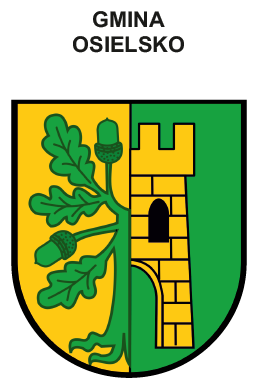 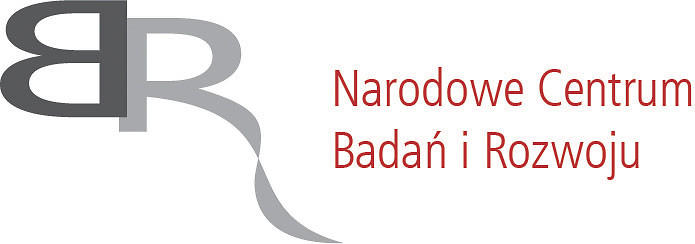 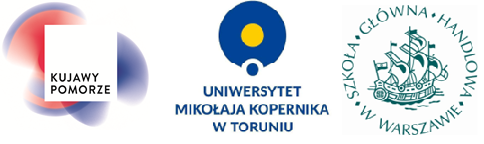 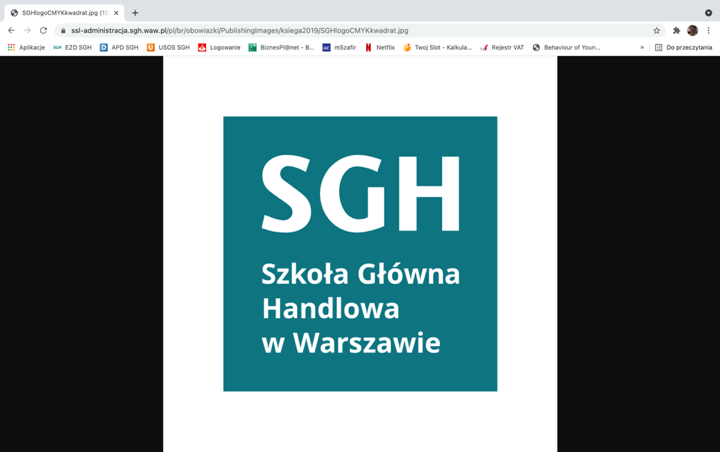 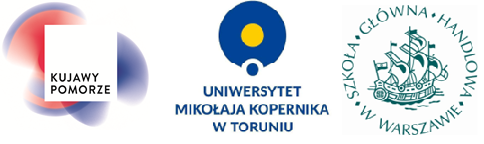 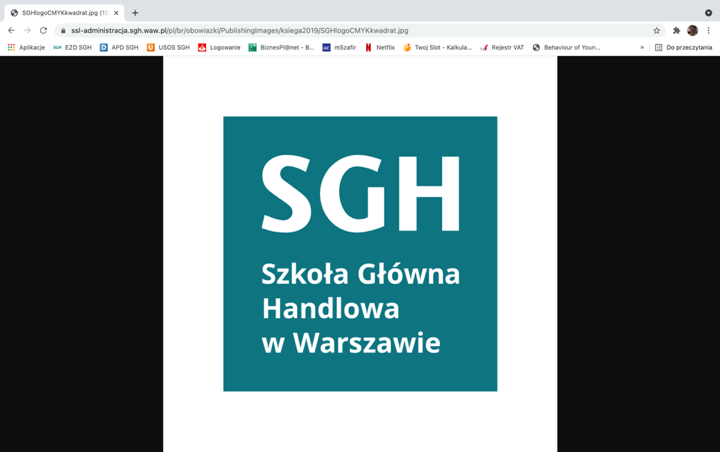 Lokalny Program Rozwoju Gospodarczego został opracowany w ramach projektu „Usytuowanie na poziomie samorządów lokalnych instrumentów wsparcia dla MŚP, działających w oparciu o model wielopoziomowego zarządzania regionem” finansowanego przez Narodowe Centrum Badań i Rozwoju w ramach Programu Strategicznego Gospostrateg, realizowany przez konsorcjum w składzie: Województwo Kujawsko-Pomorskie, Szkoła Główna Handlowa w Warszawie i Uniwersytet Mikołaja Kopernika w Toruniu.Nr umowy GOSPOSTRATEG1/385453/3/NCBR/2018 Dokument opracowany przez: Małgorzata Sikora-Gaca, Uniwersytet Kazimierza Wielkiego w BydgoszczyJerzy Mielczarski, Urząd Gminy OsielskoWe współpracy z: Rafał Kasprzak, Szkoła Główna Handlowa w Warszawie Grzegorz Maśloch, Szkoła Główna Handlowa w WarszawieMałgorzata Wojakowska-Żeglińska, Szkoła Główna Handlowa w WarszawieMichał Matusewicz, Szkoła Główna Handlowa w WarszawieAleksandra Szafranko, Szkoła Główna Handlowa w WarszawieWSTĘPSamorządowi Gminy Osielsko zależy na rozwoju i podnoszeniu jakości oraz poziomu życia mieszkańców. Rozwój ten nie jest możliwy bez spójnej i sprawnej polityki wspierania przedsiębiorczości, przedsiębiorców i instytucji otoczenia biznesu. Opracowany przez Urząd Gminy Osielsko Lokalny Program Rozwoju Gospodarczego ma na celu osiągnięcie jak największych korzyści społeczno-ekonomicznych dla gminy, przy jak najlepszym wykorzystaniu dostępnych zasobów finansowych, organizacyjnych i ludzkich.Lokalny Program Rozwoju Gospodarczego obejmuje działania sektora MSP, instytucji otoczenia biznesu oraz gminy, rozpisane na lata 2021-2030, zmierzające do zwiększenia wskaźnika przedsiębiorczości wszystkich trzech wymienionych podmiotów – partnerów. Istotne są również kooperacje inicjowane z sektorem firm dużych oraz relacje o charakterze międzynarodowym.1. UZASADNIENIE PRZYJĘCIA LOKALNEGO PROGRAMU ROZWOJU GOSPODARCZEGONa poziomie kraju podstawowym warunkiem rozwoju przedsiębiorczości są przyjazne dla przedsiębiorców przepisy prawne, podatki i nisko oprocentowane kredyty bankowe, sprzyjające finansowaniu inwestycji w przedsiębiorstwach oraz poręczenia, gwarancje i  dopłaty do kredytów eksportowych. Czynniki te mają kluczowe znaczenie dla ogólnego klimatu inwestycyjnego. Nie oznacza to jednak, że samorząd lokalny nie ma możliwości podejmowania działań pomocnych dla przedsiębiorców oraz tych, którzy działalność gospodarczą zamierzają dopiero rozpocząć. Wsparcie dla wszelkich inicjatyw gospodarczych kierowane w ramach trójstronnej kooperacji (instytucje otoczenia biznesu, władze samorządowe – JST, przedsiębiorcy) w odniesieniu do rewolucji przemysłowej 4.0 jest wręcz niezbędnym narzędziem rozwoju gminy z jednej strony, z drugiej – elementem budowania świadomości biznesowej, wykorzystywanej chociażby do realizacji wspólnych inicjatyw w formule partnerstwa publiczno-prywatnego (PPP). Do zadań organów jednostek samorządu terytorialnego należy wspieranie działalności gospodarczej, w szczególności poprzez: tworzenie przyjaznego prawa lokalnego, przygotowanie terenów inwestycyjnych, realizację projektów pro-rozwojowych, promowanie przedsiębiorczości, prowadzenie działalności informacyjnej i oświatowej, jak również współdziałanie z samorządem gospodarczym, organizacjami branżowymi czy też powoływanie konkretnych, dedykowanych ku temu instytucji. Niezwykle ważne jest, aby instrumenty te zostały zidentyfikowane i ujęte w spójnym Lokalnym Programie Rozwoju Gospodarczego (LPRG), uwzględniającym nie tylko specyfikę danej JST, ale również środowiska gospodarczego funkcjonującego na jej terenie.Przygotowanie takiego programu musi być oparte na starannej diagnozie sytuacji w gminie oraz jej otoczenia. Do opracowania LPRG wykorzystać należy dostępne instrumenty instytucjonalne, prawne i finansowe bezpośredniej i pośredniej pomocy dla przedsiębiorców. Współpraca z lokalnymi partnerami pozwoli lepiej gospodarować ograniczonymi zasobami finansowymi samorządu i jego partnerów oraz w bardziej skoordynowany sposób realizować zadania, które poprawią nie tylko warunki prowadzenia działalności, ale też staną się podstawą do ściślejszej współpracy w formule PPP, tak popularnej i chętnie stosowanej w zaawansowanych gospodarkach zachodnioeuropejskich, na rynku brytyjskim czy amerykańskim.Gmina wiejska Osielsko posiada zdefiniowany w Strategii Rozwoju Gminy Osielsko do roku 2020+ cel strategiczny, którym jest: dynamiczny rozwój gminy Osielsko z wykorzystaniem istniejącego potencjału społeczno-gospodarczego z uwzględnieniem zasad zrównoważonego rozwoju. Jest on sukcesywnie realizowany za pomocą następujących celów szczegółowych: ład przestrzenny i środowisko, społeczeństwo i gospodarka. Każdy z nich odnosi się do konkretnych kwestii zdiagnozowanych w Gminie. W zakresie celu szczegółowego: gospodarka w Strategii odnotowano cztery priorytety: 1) utrzymanie dotychczasowego tempa rozwoju gospodarczego, 2) wykorzystanie przynależności do Bydgosko-Toruńskiego Obszaru Funkcjonalnego (BTOF), 3) Wykorzystanie przynależności do Lokalnej Grupy Działania „Trzy Doliny” i Stowarzyszenia Metropolia Bydgoszcz, 4) Uzbrajanie i promocja terenów inwestycyjnych. Gmina wiejska Osielsko wytycza tym samym pewne kierunki działania na lata 2021-2030, co pozwala uporządkować liczne działania projektowo-inwestycyjne planowane przez samorząd w prezentowanym dokumencie. Niniejszy Lokalny Program Rozwoju Gospodarczego dla Gminy wiejskiej Osielsko odnosi się przede wszystkim do celu szczegółowego 3. – gospodarka. Jest dokumentem średniookresowym, umożliwiającym bieżące zarządzanie projektami, których zasadniczym celem realizacji jest zwiększanie poziomu konkurencyjności gospodarczej w gminie.Zakłada się, że dzięki opracowaniu Lokalnego Programu Rozwoju Gospodarczego Gmina Osielsko uzyska:Narzędzie służące rozwojowi przedsiębiorczości na poziomie lokalnym,Przejrzysty system wyboru najlepszych projektów realizujących cele Strategii Rozwoju Gminy Osielsko do roku 2020+ i LPRG,System koordynacji instrumentów wspierania przedsiębiorczości dostępnych na poziomie lokalnym, przez co możliwe stanie się zwiększenie efektywności zadań realizowanych przez JST,Mechanizm nadzoru nad kierunkiem zadań realizowanych w ramach programu,Płaszczyznę współpracy i komunikacji pomiędzy przedsiębiorcami, instytucjami otoczenia biznesu a samorządem lokalnym,Narzędzie mówiące o kierunkach promocji wspólnych inicjatyw przedsiębiorstw i gminy.2. WNIOSKI Z DIAGNOZY SYTUACJI GOSPODARCZEJ I ANALIZA SWOTDiagnoza sytuacji gospodarczej w Gminie OsielskoW pełni opracowana diagnoza sytuacji gospodarczej Gminy Osielsko stanowi załącznik nr 1 do niniejszego Lokalnego Programu Rozwoju Gospodarczego. Skoncentrowano się w niej na przedstawieniu kluczowych informacji podsumowujących wszystkie prace analityczno-diagnostyczne. Przedstawiono zidentyfikowane potrzeby w zakresie rozwoju społeczno-gospodarczego Gminy, na które odpowiedź będzie stanowił niniejszy LPRG. Poniżej zaprezentowano najistotniejsze wnioski z Diagnozy:Gmina wiejska Osielsko jest jedną z najzamożniejszych gmin województwa kujawsko-pomorskiego. Jest to cecha, która wyróżnia jednostkę pod tym względem również na poziomie krajowym. Postrzegana jest często jako podmiot wzorcowy na tle pozostałych gmin województwa.Gmina jest nowoczesna, zapewnia mieszkańcom bardzo duży komfort w zakresie infrastruktury zaplecza medycznego, edukacyjnego i sportowego. Bezpośrednim uwarunkowaniem rozwoju Gminy Osielsko jest sąsiedztwo Bydgoszczy – w tym układzie terytorialnym jednostka bardzo często postrzegana jest jako gmina podmiejska i w takim właśnie kierunku się rozwija. Gmina wykazuje bardzo wysoki wskaźnik urbanizacji – jeden z najwyższych w województwie kujawsko-pomorskim. W realizowanych miejscowych planach zagospodarowania przestrzennego znaczne powierzchnie przeznaczane są pod budownictwo mieszkaniowe, z  funkcją mieszaną: mieszkaniowo-usługową oraz usługowo-handlową, a także przemysłowe o znaczeniu ponadlokalnym.Największą siłą Gminy są mieszkańcy w wieku produkcyjnym mobilnym. Odsetek populacji w wieku 26-49 lat wynosi ok 38%. Dane statystyczne odnoszące się do populacji w wieku poprodukcyjnym są dużo niższe niż średnia województwa.W latach 2002-2019 liczba mieszkańców wzrosła o 106,2%. Średni wiek mieszkańców wynosi 37,7 lat i jest mniejszy od średniego wieku mieszkańców województwa kujawsko-pomorskiego oraz mniejszy od średniego wieku mieszkańców całej Polski. W 2018 roku przeciętne miesięczne wynagrodzenie brutto w gminie Osielsko wynosiło 4 208,79 PLN, co odpowiada 87,10% przeciętnego miesięcznego wynagrodzenia brutto w Polsce.Na terenie Gminy Osielsko funkcjonuje rozbudowane zaplecze produkcyjno-handlowe. W sołectwach funkcjonują bardzo istotne podmioty gospodarcze, niektóre z nich funkcjonują na rynku nawet kilkadziesiąt lat, a na terenie gminy od lat 90.Zaplecze gospodarcze Gminy Osielsko jest zróżnicowane. Wśród zweryfikowanych na potrzeby Diagnozy przedmiotów działalności można wskazać: materiały biurowe, granulaty termoplastyczne tworzyw sztucznych, produkty z  zakresu uprawy roślinnej, handel międzynarodowy, urządzenia i akcesoria do instalacji elektrycznych, opakowania kosmetyczne, narzędzia ręczne i elektronarzędzia, dachówki, blachodachówki, okna, rolety, handel hurtowy, akcesoria i wyposażenie salonów fryzjerskich, obsługa rolnictwa i  budownictwo, branża wodno-kanalizacyjna, sklepy internetowe. Podmioty prowadzące działalność gospodarczą na terenie Gminy Osielsko sklasyfikowane są w rankingach najmożniejszych firm województwa kujawsko-pomorskiego.Znaczącym pracodawcą dla mieszkańców Gminy są również firmy zlokalizowane na terenie miasta Bydgoszczy, w tym znaczna ilość podmiotów znajdujących się w rankingu Mocne Firmy Godne Zaufania 2018 Województwa Kujawsko-Pomorskiego.Z punktu widzenia interesów Gminy Osielsko brakuje terenów inwestycyjnych zlokalizowanych na jej terenie. Byłaby to profesjonalizacja oferty skierowanej przez Gminę Osielsko w stronę przedsiębiorców. Realizacja większych inwestycji w tym zakresie została przesunięta z uwagi na budowę drogi ekspresowej S5. Gmina zakłada, że tereny te zostaną zlokalizowane wokół węzła Bydgoszcz Północ przy drodze ekspresowej S5. Ich powierzchnia wyniesie kilkadziesiąt hektarów.Wskaźniki charakteryzujące sytuację gospodarczą w Gminie Osielsko – analiza kluczowych interesariuszyW gminie Osielsko w roku 2019 w rejestrze REGON zarejestrowane były 2 834 podmioty gospodarki narodowej, z czego 2 273 stanowiły osoby fizyczne prowadzące działalność gospodarczą (w 2020 r. – 2 980). Według danych z rejestru REGON wśród podmiotów posiadających osobowość prawną w gminie Osielsko najwięcej (266) jest stanowiących spółki handlowe z ograniczoną odpowiedzialnością. Najwięcej (2 737) jest mikro-przedsiębiorstw, zatrudniających 0-9 pracowników.0,7% (21) podmiotów jako rodzaj działalności deklarowało rolnictwo, leśnictwo, łowiectwo i rybactwo, jako przemysł i  budownictwo swój rodzaj działalności deklarowało 17,6% (498) podmiotów, a 81,7% (2 315) podmiotów w rejestrze zakwalifikowana jest jako pozostała działalność. Wśród osób fizycznych prowadzących działalność gospodarczą w gminie Osielsko najczęściej deklarowanymi rodzajami przeważającej działalności są: Opieka zdrowotna i pomoc społeczna (20,0%) oraz Handel hurtowy i detaliczny; naprawa pojazdów samochodowych, włączając motocykle (18,7%).Wśród podmiotów gospodarczych prowadzących działalność na terenie Gminy Osielsko funkcjonuje m.in. 26 spółek handlowych z udziałem kapitału zagranicznego.Wśród osób fizycznych prowadzących działalność gospodarczą w 2020 r. najczęstszym profilem działalności gospodarczej były: opieka zdrowotna i pomoc społeczna – 454 podmioty.Sektor MSP w Gminie Osielsko rozwija się bardzo intensywnie. Liczba podmiotów wpisanych do rejestru REGON w roku 2020, względem roku 2015, wzrosła o  1 178 nowych podmiotów. Analiza SWOTMOCNE STRONY GMINYLokalizacja gminy:  dobre położenie względem Bydgoszczy – graniczy bezpośrednio i znajduje się w małej odległości od centrum miasta; sąsiedztwo leśnego parku dla  mieszkańców sprzyja rozwojowi przestrzeni mieszkalnych; dla przedsiębiorstw dobre połączenia drogowe, w ciągu 2 lat planowane zakończenie odcinków S5 w  kierunku północnym i południowym co sprawi, że gmina będzie otwarta na całą Europę; połączenie z autostradą Berlin-Wrocław, z obwodnicą.Bliskość Bydgoszczy (szybki dostęp do jednego z największych ośrodków gospodarczych, akademickich i kulturalnych województwa kujawsko-pomorskiego).Położenie na terenie Wysoczyzny Świeckiej, powyżej miasta o kilkadziesiąt metrów co  wpływa na bardzo dobre warunki klimatyczne ale również na korzystne warunki dla rozwoju turystyki i rekreacji. Bliskość miejsc rekreacji i wypoczynku (Myślęcinek).Wysoki stopień zurbanizowania gminy (gmina o typowych cechach gminy podmiejskiej).Intensywny rozwój budownictwa mieszkaniowego.Wzrost liczby mieszkańców (dodatni udział ruchów migracyjnych, dodatni przyrost naturalny).Niski poziom bezrobocia. Współpraca samorządu lokalnego z organizacjami pozarządowymi. Duże wsparcie finansowe dla trzeciego sektora.Otwarta postawa samorządu na podejmowanie różnych form współpracy z  lokalnymi organizacjami, stowarzyszeniami, przedsiębiorcami,Kooperacja z LGD „Trzy Doliny”.Kooperacja z trzecim sektorem – Stowarzyszenie Metropolia Bydgoszcz.Kooperacja z Bydgosko-Toruńskim Obszarem Funkcjonalnym – podpisane porozumienie komunalne w sprawie realizacji Zintegrowanych Inwestycji Terytorialnych.Lepsze warunki w zakresie czystości powietrza w porównaniu do Bydgoszczy i  innych gmin. Dbałość o czystość powietrza - już w latach 90. wprowadzono wymogi dotyczące zastosowania paliw ekologicznych w ocieplaniu budynków – tylko takie mogły być stosowane; instalacja kilku punktów monitoringu powietrza.Systematyczne inwestycje w instalacje fotowoltaiczne.Prawidłowo funkcjonujący system gospodarowania odpadami.Funkcjonowanie systemów łączności z mieszkańcami – aplikacja.Bardzo duża lesistość; ponad 57% powierzchni gminy stanowią lasy, co wpływa korzystnie na warunki klimatyczne.Infrastruktura; wszystkie drogi utwardzane, tworzone są nowe drogi – zjazdowe i  lokalne; wysoki poziom gazyfikacji; dobrze zorganizowana infrastruktura wodno-kanalizacyjna (własny system wodny – uniezależnienie od Bydgoszczy); w trakcie budowy/przebudowy dróg dokładane są rurociągi, które umożliwiają operatorom wprowadzenie światłowodów.Gmina zapewnia mieszkańcom warunki życia i zaspokaja potrzeby na odpowiednio wysokim poziomie. Wysoki poziom infrastruktury edukacyjnej, profesjonalnie wyposażonej – w jednej ze szkół jest basen. Zmodernizowane placówki oświatowe. Wysoka jakość nauczania w szkołach podstawowych (ponadprzeciętne wyniki z egzaminów końcowych). Zaangażowanie uczniów w innowacyjne projekty edukacyjne – nagrody i wyróżnienia w różnych konkursach i inicjatywach krajowych. Dotowanie opieki nad dziećmi do lat 3. Działalność Uniwersytetu Trzeciego Wieku.Dobrze zorganizowana sfera usługowa i handlowa.Rozwinięta baza kulturalna (świetlice, skwery, parki, infrastruktura zielona, place zabaw). Rozbudowana baza sportowo-rekreacyjna. Aktywnie działające kluby sportowe. Prężnie działający gminny ośrodek kultury.Niski poziom mieszkańców korzystających z pomocy społecznej w sferze materialnej.Przygotowane plany zagospodarowania terenów wokół węzła Bydgoszcz Północ.Dobra komunikacja z Bydgoszczą. Funkcjonowanie komunikacji publicznej ponadgminnej.Mocno rozbudowany sektor MSP.Funkcjonowanie na terenie gminy dużych i bardzo dużych ośrodków przemysłowych, których obecność może zachęcić innych inwestorów do  uruchomienia działalności.Wysoka atrakcyjność inwestycyjna gminy.Wysoka dynamika rozwoju przedsiębiorczości.Najwyższe dochody na mieszkańca wśród gmin powiatu bydgoskiego.Atrakcyjne podmioty gastronomiczne i hotele.Napływ zewnętrznych inwestorów.Rozwój innowacyjnych przedsiębiorstw.Budowa drogi szybkiego ruchu S5.Budowa obwodnicy południowo-wschodniej od Węzła Lotnisko do DK5.Przebudowa DK5 na terenie gminy Osielsko.Wykorzystanie transportu kolejowego w zakresie szybkiego połączenia gminy Osielsko z Bydgoszczą, Koronowem, Tucholą (budowa linii Maksymilianowo –  Koronowo); rewitalizacja linii kolejowej nr 131 Chorzów Batory – Tczew: stacja T   Bydgoszcz Główna – Maksymilianowo oraz U  Maksymilianowo – Laskowice Pomorskie; zwiększenie prędkości do 200 km/h. Linia 201 – budowa drugiego toru i elektryfikacja linii.Rozbudowa sieci teleinformatycznej, m.in. światłowodu.Działania gminy zmierzające do uporządkowania przestrzeni publicznej –  nie  zawieranie umów na reklamy w przestrzeni publicznej.SŁABE STRONYNieustanna potrzeba dostosowywania planów infrastrukturalnych i układów komunikacyjnych do zmieniającego się otoczenia będąca efektem dynamicznego rozwoju gminy.Problemy z zachowaniem ładu przestrzennego, będące efektem m.in. rozproszonej zabudowy, na podstawie decyzji o warunkach zabudowy, w przestrzeniach nie objętych miejscowymi planami zagospodarowania przestrzennego. Niedostateczna ochrona krajobrazu na Szosie Gdańskiej: duża ilość reklam zlokalizowanych na  działkach prywatnych.Nierównomierne rozmieszczenie ludności; rosnące dysproporcje społeczne szczególnie w odniesieniu do ludności „rdzennej” względem „napływowej”.Niski poziom integracji społecznej i podejmowania inicjatyw społecznych. Potrzeba ciągłego monitorowania i dbania i rozwój transportu publicznego.Problemy z przepustowością dróg, przede wszystkim drogi krajowej nr 5, obecnie drogi wojewódzkiej na odcinku Bydgoszcz – Węzeł Bydgoszcz-północ (brak drugiej jezdni).Brak ponadpodstawowych form kształcenia.Dostęp do Internetu – tylko część gminy jest pokryta siecią światłowodową.Brak kanalizacji sanitarnej w miejscowościach peryferyjnych (Bożenkowo, Jarużyn).Niewystarczająco rozwinięty system ścieżek rowerowych w odniesieniu do potrzeb mieszkańców.Słaba infrastruktura w zakresie kanalizacji deszczowej.Brak sieci kanalizacyjnej w niektórych miejscowościach na terenie gminy.Brak przygotowanych i uzbrojonych terenów inwestycyjnych.Słabe zaplecze instytucji otoczenia biznesu.Brak strategii w zakresie wspierania przedsiębiorczości.Strona internetowa gminy mało przystępna dla przedsiębiorców.Ograniczenia rozwoju przestrzennego wynikające z występowania różnych form ochrony przyrody.SZANSEWykorzystanie już istniejących kooperacji: Trzy Doliny, Metropolia Bydgoszcz, ZIT.Trend green city jako szansa dla gminy związana z wkomponowaniem się w zielone przedmieścia Bydgoszczy.Rozwój zaplecza targowo-wystawienniczego (tereny wystawiennicze w Myślęcinku).Budowa drogi S5 i wykorzystanie terenów wokół.Rozbudowa sieci światłowodowej.Stale zwiększająca się liczebność mieszkańców gminy.Bardzo duży popyt na działki zlokalizowane na terenie gminy.Udział w projekcie REGIOGMINA.Zintegrowanie lokalnych przedsiębiorców w Lokalnej Organizacji Gospodarczej.Możliwość pozyskania funduszy zewnętrznych np. z Regionalnego Programu Operacyjnego i programów krajowych, Programu Rozwoju Obszarów Wiejskich czy  Krajowego Planu Odbudowy.Określenie i uzbrojenie terenów inwestycyjnych.ZAGROŻENIAPandemia COVID19.Negatywne konsekwencje intensywnego procesu suburbanizacji w sferze ładu społecznego, przestrzennego i stanu środowiska naturalnego.Właścicielem dużej części gruntów znajdujących się po obu stronach Szosy Gdańskiej (w miejscowościach Żołędowo i Niwy), które mogłyby zostać przeznaczone na inwestycje w gminie, jest Polski Holding Budowlany. Są to tereny odkupione od Skarbu Państwa. Holding nie jest zainteresowany sprzedażą działek. Ogranicza to możliwości inwestycyjne nowych firm. W planach zagospodarowania przestrzennego jest to głównie teren przeznaczony na usługi, przemysł i składy.Wnioski z Diagnozy – rekomendacje i zaleceniaRekomenduje się: zwiększyć zakres współpracy między gminą a przedsiębiorcamiZalecenia: stała promocja markowych firm lokalnych.Zalecenia: realizacja wspólnych trójstronnych inicjatyw: gmina – przedsiębiorcy – IOB.Zalecenia: wykorzystanie funkcjonujących w Gminie powiązań kooperacyjnych, w tym Lokalnej Grupy Działania w celu uruchomienia Inkubatora Przedsiębiorczości.Zalecenia: korzystając z rozbudowanych zasobów przedsiębiorczych w Gminie – inicjować i wspierać działalność „Aniołów biznesu”.Rekomenduje się: zwiększyć liczbę działalności gospodarczych wśród mieszkańców gminy do 36 roku życia.Zalecenia: wspierać szczególnie działalności reprezentujące sekcję PKD M – działalność naukowa i techniczna.Rekomenduje się: zaaktywizować zawodowo kobiety w wieku produkcyjnym mobilnym (18-44 lata).Zalecenia: wykorzystanie potencjału Kół Gospodyń Wiejskich, trzeciego sektora bądź innych podmiotów z obszaru ekonomii społecznej.Rekomenduje się: dostosować ofertę usług społecznych w gminie do osób w wieku poprodukcyjnym, a więc kobiet po 59 r.ż. i mężczyzn po 64 r.ż.Zalecenia: budowa domu opieki nad seniorem – realizacja inwestycji w formule PPP biorąc jako przykład działania związane z przebudową Domu Opieki Społecznej w Kobylnicy (Zob. https://www.ppp.gov.pl/ochrona-zdrowia/).Zalecenia: wykorzystanie ekonomii społecznej lub podmiotów ekonomii społecznej poprzez stworzenie np. spółdzielni (Zob. http://www.owes.bcp.org.pl/).Zalecenia: wykorzystanie idei „zielonej opieki” i gospodarstw opiekuńczych; usług opieki wytchnieniowej; rozwój usług opiekuńczych i asystenckich.Rekomenduje się: uruchomienie terenów inwestycyjnych i połączenie ich z zasobami Pomorskiej Specjalnej Strefy Ekonomicznej.Zalecenia: zidentyfikować, uzbroić i zagospodarować potencjalne grunty z przeznaczeniem na tereny inwestycyjne.Rekomenduje się: przygotowanie przez Gminę wiejską Osielsko oferty skierowanej do dużych przedsiębiorstw oraz sektora MSP, w której zachęca się do uruchamiania/przenoszenia działalności gospodarczej na terenie/teren gminy.Zalecenia: przyciąganie inwestycji z wykorzystaniem potencjalnych korzyści, które pojawią się dzięki budowie drogi krajowej S5.Rekomenduje się: dotrzeć z interwencją do najsłabszego jakościowo kapitału ludzkiego w gminie.Zalecenia: realizacja projektów związanych z nabywaniem nowych kwalifikacji zawodowych bądź podyplomowych z wykorzystaniem RPO WKP, PROW i kolejnego po PO WER programu operacyjnego.Zalecenia: szczególną grupą docelową w gminie wiejskiej Osielsko, którą należałoby objąć projektami edukacyjnymi są kobiety w wieku produkcyjnym mobilnym (18-44 lata).Rekomenduje się: rozważenie możliwości realizacji inwestycji związanych z rozwojem mieszkalnictwa wspomaganego na terenie gminy, skierowanego do osób ze szczególnymi potrzebami w tym z niepełnosprawnościami sprzężonymi.Rekomenduje się: dalszy rozwój na terenie gminy inwestycji OZE.Zalecenia: wykorzystanie sprzyjających warunków do instalacji farm fotowoltaicznych.Rekomenduje się: zwiększyć powierzchnię użytkową zaplecza dla biznesu.Zalecenia: rozwój bazy noclegowej.Zalecenia: rozwój bazy konferencyjnej.Zalecenia: rozwój bazy targowej.Rekomenduje się: rozwój przedsiębiorczości elektronicznej na terenie Gminy wiejskiej Osielsko.Zalecenia: w pierwszej kolejności tworzenie/rozbudowa stron internetowych, następnie budowa sklepów internetowych, rozwój aplikacji webowych i systemów sprzedażowych. Następnie nawiązywanie relacji handlowych we wszystkich możliwych wymiarach (np. B2B, B2C, C2B, C2C).Rekomenduje się: wzrost wskaźnika przedsiębiorczości wśród lokalnych fundacji i stowarzyszeń.Zalecenia: wzrost profesjonalizacji trzeciego sektora w gminie.Zalecenia: zmniejszenie wydatków z budżetu gminy na działalność trzeciego sektora.Zalecenia: utworzenie Klastra Usług Pozarządowych w Gminie wiejskiej Osielsko.Rekomenduje się: utworzenie Lokalnej Organizacji Gospodarczej na terenie Gminy wiejskiej Osielsko.Zalecenia: stworzenie marki lokalnej, promocja gminy, promocja firm lokalnych.Zalecenia: budowa systemu koordynacji instrumentów wspierania przedsiębiorczości.Zalecenia: budowa płaszczyzny współpracy i komunikacji pomiędzy przedsiębiorcami, instytucjami otoczenia biznesu a gminą.Zalecenia: stworzenie narzędzi dla kierunków promocji wspólnych inicjatyw przedsiębiorstw i gminy.Zalecenia: budowanie sprawnej, spójnej i długofalowej polityki wspierania przedsiębiorczości na terenie Gminy wiejskiej Osielsko.Zalecenia: osiągnięcie wyższych wskaźników społeczno-ekonomicznych w gminie.Zalecenia: wsparcie rozszerzania już istniejących działalności gospodarczych.Zalecenia: wsparcie działalności eksportowej.Zalecenia: internacjonalizacja działalności gospodarczej MSP.Zalecenia: granty na kapitał obrotowy dla sektora MSP wspomagające działalności poszkodowane w efekcie pandemii COVID-19.Zalecenia: inwestycje o charakterze twardym warunkujące tworzeniem nowych miejsc pracy.Zalecenia: inwestycje o charakterze miękkim – podnoszące kompetencje.Zalecenia: weryfikacja podmiotów reprezentujących sekcję PKD M – działalność naukowa i techniczna jako baza do budowy kooperacji B+R na terenie Gminy wiejskiej Osielsko.Zalecenia: sieciowanie przedsiębiorców funkcjonujących na terenie Gminy wiejskiej Osielsko. 3. CELE I PRIORYTETY LOKALNEGO PROGRAMU ROZWOJU GOSPODARCZEGOWizja LPRG – logika celów i priorytetówWizja Lokalnego Programu Rozwoju Gospodarczego zakłada wyraźne zdefiniowanie strategii rozwoju gospodarczego gminy i wyznaczenie długofalowego kierunku prowadzonych działań inwestycyjnych. LPRG w obecnym kształcie ma wskazywać na najbardziej optymalne możliwości wsparcia lokalnej przedsiębiorczości na najbliższe lata.  Szczególny nacisk kładzie na tworzenie atrakcyjnych warunków dla powstawania nowych przedsiębiorstw w sektorze MSP i dynamiczny rozwój już istniejących działalności. Lokalny Program Rozwoju Gospodarczego został przygotowany jako dokument strategiczny służący kreowaniu lokalnej rzeczywistości biznesowej w Gminie wiejskiej Osielsko. Lokalny Program Rozwoju Gospodarczego dla Gminy wiejskiej Osielsko oparty jest na celu strategicznym koncentrującym się na wzroście zatrudnienia, zwiększaniu poziomu rentowności lokalnych przedsiębiorstw z sektora MSP oraz zwiększaniu wynagrodzeń rezydentów gminy. Jest on spójny ze Strategią Przyśpieszenia 2030+ realizowanej dla Województwa Kujawsko-Pomorskiego, a w szczególności z Celem głównym nr 3 – Konkurencyjna gospodarka. LPRG przygotowany dla Gminy wiejskiej Osielsko uwzględnia również liczne wyzwania rozwojowe, które stoją przed całym regionem kujawsko-pomorskim, w tym:Poprawa poziomu rozwoju społecznego mieszkańców województwa,Dostosowanie kierunków rozwoju województwa do transformacji demograficznej i konsekwencji starzenia społeczeństwa,Rozwój gospodarczy uzasadniony: słabszym niż przeciętny rozwojem gospodarczym w skali kraju; niższą aktywnością gospodarczą osób fizycznych; słabszą dynamiką rozwoju podmiotów gospodarczych w okresie wieloletnim; zróżnicowanym stanem rozwoju przedsiębiorczości; zdiagnozowanym potencjałem dla rozwoju przedsiębiorczości w województwie, w tym w zakresie odpowiadającym zasobom Gminy wiejskiej Osielsko (niewykorzystany potencjał przetwórstwa rolno-spożywczego, znaczący niedorozwój usług społecznych, szanse rozwoju będące efektem nowych szlaków komunikacyjnych). Rozwój gospodarczy Gminy wiejskiej Osielsko, jak i całego województwa daje możliwość: 1) wyższego potencjału i konkurencyjności gospodarki, 2) większej liczby miejsc pracy, 3) wyższych dochodów samorządu z tytułu podatków powiązanych z rozwojem przedsiębiorczości. Ponadto rozwój przedsiębiorczości jest współzależny z poziomem rozwoju społecznego: warunkuje mieszkańców nie tylko jakościowo, ale i ekonomicznie. Celem rozwoju gospodarczego będzie zatem zwiększenie stanu rozwoju przedsiębiorczości w Gminie wiejskiej Osielsko poprzez poprawę wskaźników charakteryzujących różne jej aspekty (m.in. wielkości produktu krajowego brutto czy produkcji sprzedanej przemysłu).Wzrost innowacyjności gospodarki województwa uzasadniony: rozwojem nowych technologii, metod wytwarzania, udoskonalania produktów, poprawy efektywności pracy, czy rozwoju i optymalnego wykorzystania wiedzy przydatnej dla sfery biznesu. Wdrożenie wyżej wskazanych czynników umożliwi zarówno Gminie wiejskiej Osielsko, jak i całemu regionowi kujawsko-pomorskiemu konkurowanie w zakresie produktów i usług na rynku krajowym i tych zagranicznych. Szeroko rozumiany wzrost innowacyjności w sposób bezpośredni oraz pośredni przekłada się na stan rozwoju gospodarczego, jakość życia i te aspekty rozwoju społecznego, które zależne są od sytuacji materialnej ludności. Poziom innowacyjności jest też jednym z najważniejszych czynników kształtowania wizerunku danego regionu, a więc także jego atrakcyjności zarówno w relacjach gospodarczych, jak i społecznych. Obecnie poziom innowacyjności w województwie należy ocenić jako niski – stąd istotą wyzwania jest jego zwiększenie.Poprawa dostępności zewnętrznej oraz wykorzystanie potencjału logistycznego województwa,Nowoczesny sektor rolno-spożywczy uzasadniony wyróżniającą się w województwie kujawsko-pomorskim dużą skalą produkcji rolniczej – niewspółmiernie dużą w stosunku do zajmowanej powierzchni i warunków fizyczno-geograficznych. Rolnictwo na tle kraju jest stosunkowo nowoczesne i obok lecznictwa uzdrowiskowego jest funkcją w największym stopniu świadczącą o specjalizacji województwa kujawsko-pomorskiego w systemie społeczno-gospodarczym kraju. Jednakże udział województwa w produkcji żywności w skali kraju jest mniejszy, niż potencjalnie możliwy. Istotą wyzwania jest więc ukształtowanie pozycji województwa kujawsko-pomorskiego jako jednego z głównych producentów żywności w skali kraju i znanego producenta żywności na arenie międzynarodowej, w tym szczególności rozwój produkcji zdrowej żywności wysokiej jakości. Integralnymi składowymi wyzwania są więc: produkcja rolnicza, przetwórstwo rolno-spożywcze, doradztwo i otoczenie ekonomiczne dla rolnictwa, badania i wdrożenia na rzecz produkcji zdrowej żywności wysokiej jakości, badania i wdrożenia na rzecz modernizacji gospodarstw rolnych, rozwiązania administracyjne poprawiające struktury agrarne, działania poprawiające warunki wodne na terenach rolnych. Innowacją w skali kraju jest połączenie sektora rolno-spożywczego z sektorem społecznym poprzez uruchomienie na bazie funkcjonujących gospodarstw rolnych sieci tzw. gospodarstw opiekuńczych, w których realizowana jest opieka nad seniorami i osobami z niepełnosprawnościami. Powszechna dostępność technologii informacyjnych,Odbudowa gospodarki regionu po pandemii Covid-19,oraz inne.W oparciu o powyższe w Lokalnym Programie Rozwoju Gospodarczego dla Gminy wiejskiej Osielsko ustalono istotne priorytety sektorowe (PS), służące budowaniu niezbędnej dla tego dokumentu strategicznego logiki celów i priorytetów. Wyróżniono priorytety sektorowe obejmujące macierz, na którą składają się trzy obszary działań oraz trzy grupy interesariuszy systemu MŚP w gminie. Logika priorytetów sektorowych obejmuje zatem siedem PS, ułożonych w następujący sposób: Trzy obszary działań obejmują:OBSZAR 1 – Polityka fiskalnaPS5 Polityka fiskalna sprzyjająca konkurencyjności i rozwojowi przedsiębiorczościOBSZAR 2 – Działania inwestycyjne twardePS1 Rozwój infrastruktury sprzyjającej poprawie konkurencyjności sektora MŚPPS3 Rozwój infrastruktury sprzyjającej poprawie konkurencyjności Instytucji Otoczenia BiznesuPS6 Rozwój infrastruktury sprzyjającej poprawie konkurencyjności GminyOBSZAR 3 – Działania inwestycyjne miękkiePS2 Budowa wysokiej jakości kapitału ludzkiego w sektorze MŚPPS4 Budowa wysokiej jakości kapitału ludzkiego w lokalnych Instytucjach Otoczenia BiznesuPS7 Budowa wysokiej jakości kapitału ludzkiego i społecznego w GminieTak przyjęta logika priorytetów sektorowych pozwoliła na wyodrębnienie celów horyzontalnych i szczegółowych Lokalnego Programu Rozwoju gospodarczego dla Gminy wiejskiej Osielsko zgodnych ze Strategią Przyśpieszenia 2030+ realizowanej dla Województwa Kujawsko-Pomorskiego.Cele horyzontalne i szczegółowe LPRGW oparciu o powyższą logikę celów i priorytetów w Lokalnym Programie Rozwoju Gospodarczego dla Gminy wiejskiej Osielsko na lata 2021-2030 proponuje się następującą listę celów horyzontalnych: W oparciu o proponowaną wyżej strukturę celów horyzontalnych oraz trzy grupy interesariuszy systemu ujęte w Lokalnym Programie Rozwoju Gospodarczego dla Gminy wiejskiej Osielsko proponuje się logikę celów szczegółowych uporządkowanych dla trójstronnej kooperacji. Trójstronna kooperacja obejmuje:Cele szczegółowe Lokalnego Programu Rozwoju Gospodarczego stały się inspiracją do wyodrębnienia wskaźników kontekstowych służących zbudowaniu szeregu inicjatyw projektowych zaproponowanych do realizacji w celu poprawienia jakości lokalnej rzeczywistości biznesowej w Gminie wiejskiej Osielsko. Wskaźniki kontekstowe LPRGWskaźniki kontekstowe, stanowiące wprowadzenie do inicjatyw projektowych planowanych do realizacji w ramach Lokalnego Programu Rozwoju Gospodarczego dla Gminy wiejskiej Osielsko na lata 2021-2030 przedstawiają się następująco:CS 1 DZIAŁANIA ZMIERZAJĄCE DO ZWIĘKSZENIA WYKORZYSTANIA TECHNOLOGII INFORMACYJNO-KOMUNIKACYJNYCH PRZEZ SEKTOR MŚPCS 2 DZIAŁANIA ZMIERZAJĄCE DO TWORZENIA NOWYCH PRZEDSIĘBIORSTW, ODPOWIADAJĄCYCH NA POTRZEBY SPOŁECZNE I RYNKOWECS 3 DZIAŁANIA ZMIERZAJĄCE DO WIĘKSZEGO ZAANGAŻOWANIA INWESTYCJI W FORMULE PARTNERSTWA PUBLICZNO-PRYWATNEGOCS 4 DZIAŁANIA ZMIERZAJĄCE DO POPRAWY JAKOŚCI KAPITAŁU LUDZKIEGOCS 5 DZIAŁANIA UŁATWIAJĄCE TWORZENIE NOWYCH PRZEDSIĘBIORSTWCS 6 DZIAŁANIA ZMIERZAJĄCE DO UTWORZENIA LOKALNEJ ORGANIZACJI GOSPODARCZEJCS 7 DZIAŁANIA ZWIĄZANE Z WYZNACZENIEM I UZBROJENIEM TERENÓW INWESTYCYJNYCH ORAZ INWESTYCJAMI W OZECS 8 DZIAŁANIA PROMOCYJNO-INFORMACYJNO-DORADCZE DLA PRZEDSIĘBIORSTWCS 9 DZIAŁANIA WSPIERAJĄCE BUDOWANIE STREFY INWESTORA W GMINIE4. INICJATYWY LOKALNEGO PROGRAMU ROZWOJU GOSPODARCZEGOProces składania i zatwierdzania propozycji inicjatywProces składania i zatwierdzania propozycji inicjatyw planowanych do realizacji w ramach Lokalnego Programu Rozwoju Gospodarczego jest wielotorowy. Wraz z każdorazowym wprowadzeniem nowej unijnej perspektywy finansowej, Wójt Gminy Osielsko skieruje do interesariuszy reprezentujących MSP, IOB i Gminę zaproszenie do składania propozycji inicjatyw. W ciągu 30 dni od przesłania zaproszenia, interesariusze przedkładają Wójtowi swoje propozycje na przeznaczonym do tego formularzu. W dalszej kolejności podlegają one analizie, co do jakości prezentowanego przedsięwzięcia i jego korespondowania z możliwością pozyskania finansowania zewnętrznego na realizację wskazanych inicjatyw. Ostatecznie o przyjęciu do realizacji lub odrzuceniu danego projektu decyduje Komisja w składzie: przedstawiciel gminy, przedstawiciel MSP, przedstawiciel IOB.Lista inicjatyw planowanych do realizacji w ramach LPRGRealizacja Lokalnego Programu Rozwoju Gospodarczego wiąże się z przygotowaniem do wdrożenia wielu inicjatyw w zaproponowanym we wcześniejszych rozdziałach dokumentu układzie kooperacji: sektor MSP, Instytucje Otoczenia Biznesu, Administracja Gminy wiejskiej Osielsko. W odpowiedzi na przyjęte założenia poniżej przedkłada się propozycje projektów, których realizacja byłaby docelowo szansą na podwyższenie wskaźnika przedsiębiorczości wśród gminnych podmiotów gospodarki narodowej i sektora publicznego. Poniższym inicjatywom nadano kryterium istotności od I do III, gdzie za kryterium I uznaje się projekty bardzo istotne w realizacji, kryterium II – istotne, kryterium III – warte realizacji.5. POWIĄZANIE LOKALNEGO PROGRAMU ROZWOJU GOSPODARCZEGO Z DOKUMENTAMI O CHARAKTERZE STRATEGICZNYMPowiązanie z gminnymi dokumentami strategicznymiZałożenia Lokalnego Programu Rozwoju Gospodarczego są ściśle powiązane ze Strategią Rozwoju Gminy Osielsko do roku 2020+, przyjętej uchwałą Rady Gminy Osielsko z dnia 22 marca 2016 r. Oba dokumenty w analogiczny sposób identyfikują szanse i zagrożenia związane z rozwojem lokalnej przedsiębiorczości, wskazując, że kluczowym problemem dla dalszego rozwoju gminy w szerokim ujęciu, są niewystarczające warunki dla prowadzenia i zakładania działalności gospodarczej. Składa się na to m.in. brak terenów przeznaczonych pod inwestycje czy ograniczone możliwości doradcze w zakresie pozyskiwania środków zewnętrznych. Obowiązująca strategia określa cel strategiczny pozostający w bezpośredniej korelacji z celami wskazanymi w LPRG. Jest nim stworzenie przyjaznego klimatu inwestycyjnego w Gminie wiejskiej Osielsko, poprzez takie działania jak: wzbogacenie oferty inwestycyjnej, wprowadzanie innowacyjnych rozwiązań technologicznych, realizowanie inwestycji w formule partnerstwa publiczno-prywatnego, pozyskiwanie środków z zewnętrznych źródeł finansowania czy aktywizacja organizacji pozarządowych. Powiązanie ze strategią województwa, strategiami krajowymi, Regionalnym Programem Operacyjnym Województwa Kujawsko-Pomorskiego, Krajowym Planem Odbudowy, Programem Rozwoju Obszarów Wiejskich i Krajowymi Programami OperacyjnymiRealizacja Lokalnego Programu Rozwoju Gospodarczego dla Gminy wiejskiej Osielsko powiązana jest z licznymi założeniami obecnymi zarówno w dokumentach strategicznych na poziomie województwa kujawsko-pomorskiego, jak i w opracowaniach o charakterze ogólnokrajowym. Zgodność założeń o których mowa weryfikowana była na poziomie wskaźników kontekstowych będących jednocześnie wyznacznikiem inicjatyw planowanych do realizacji. LPRG dla Gminy wiejskiej Osielsko zestawiono z następującymi dokumentami strategicznymi:Zgodność ze Strategią Przyśpieszenia 2030+ Województwa Kujawsko-Pomorskiego,Strategia na rzecz Odpowiedzialnego Rozwoju do roku 2020 (z perspektywą do 2030 r.),Krajowa Strategia Rozwoju Regionalnego 2030,Strategia zrównoważonego rozwoju wsi, rolnictwa i rybactwa 2030,Strategia Rozwoju Kapitału Ludzkiego 2030,Strategia Produktywności 2030 (Projekt).Zgodność ze Strategią Przyśpieszenia 2030+ Województwa Kujawsko-PomorskiegoStrategia na rzecz Odpowiedzialnego Rozwoju do roku 2020 (z perspektywą do 2030 r.)Krajowa Strategia Rozwoju Regionalnego 2030Strategia zrównoważonego rozwoju wsi, rolnictwa i rybactwa 2030Strategia Rozwoju Kapitału Ludzkiego 2030 Strategia Produktywności 2030 (Projekt)W dalszej części Lokalnego Programu Rozwoju Gospodarczego dla Gminy wiejskiej Osielsko przeprowadzono analizy dostępnych źródeł finansowania dla inicjatyw zaproponowanych do realizacji. Regionalny Program Województwa Kujawsko-Pomorskiego na lata 2021-2027 (projekt)Krajowy Program Odbudowy i Zwiększania Odporności (projekt)Program Rozwoju Obszarów Wiejskich na lata 2021-2027 (brak projektu, tylko cele główne)Osobnej analizie poddano korespondencję z krajowymi programami operacyjnymi. Z uwagi na niedostępność dokumentacji na etapie przygotowywania Lokalnego Programu Rozwoju Gospodarczego dla Gminy wiejskiej Osielsko zweryfikowano układ programów zaproponowany w projekcie Umowy Partnerstwa.Umowa Partnerstwa (projekt)Powiązanie z dokumentami strategicznymi Unii EuropejskiejDziałanie i inwestycje podejmowane przez samorząd lokalny powinny być zbieżne z celami ustalonymi na poziomie Unii Europejskiej. Poniżej znajduje się powiązanie wskaźników kontekstowych z LPRG dla Gminy wiejskiej Osielsko z dokumentami strategicznymi przyjętymi na poziomie europejskim. Powiązanie działań w ramach gminy z wizja rozwoju UE wskażę również potencjalne źródła dofinansowania wielu zaplanowywanych inwestycji.LPRG dla Gminy wiejskiej Osielsko powiązano z: Strategią Europejski Zielony ŁadStrategią MŚP na rzecz zrównoważonej i cyfrowej EuropyNową strategią przemysłowa dla EuropyTransformacją cyfrową w Europie 2030Strategia Europejski Zielony ŁadStrategia MŚP na rzecz zrównoważonej i cyfrowej EuropyNowa strategia przemysłowa dla EuropyTransformacja cyfrowa w Europie 20306. PLAN FINANSOWY WDRŻENIA LPRGW powyższym rozdziale zaprezentowano katalog projektów, które mają zostać zrealizowane w Gminie Osielsko w latach 2021-2030. Wpisanie powyższych inicjatyw do programu poprzedzone zostało analizą szacunkowych kosztów wskazanych inwestycji. Należy podkreślić, że dynamicznie zmieniające się obecnie (II połowa 2021 r.) ceny na rynku surowców sprawiają, iż wysokość kosztów planowanych inwestycji oparta jest o ceny bieżące i może ulec istotnym zmianom w rzeczywistym czasie ich realizacji. Z uwagi na mnogość działań i ograniczenia budżetowe, Gmina zamierza ubiegać się o wsparcie finansowe swoich działań z:Projektów rządowych,Regionalnego Programu Operacyjnego dla Województwa Kujawsko-Pomorskiego,Krajowego Planu Odbudowy,Krajowych Programów Operacyjnych,Programu Rozwoju Obszarów Wiejskich na lata 2021-2030,Sponsorów,Innych źródeł.Szacunkowa wartość inwestycji zaprezentowanych w Lokalnym Programie Rozwoju gospodarczego Gminy Osielsko wynosi 57.500.000 zł z czego wkład własny poszczególnych partnerów kooperacji jest następujący: sektor MSP – 5.400.000 zł, Instytucje Otoczenia Biznesu – 3.000.000 zł, Urząd Gminy Osielsko – 3.550.000 zł. Istotny wkład w realizację poszczególnych inwestycji w każdym z celów szczegółowych stanowią wskazane już wcześniej zewnętrzne źródła finansowania.Źródło: opracowanie własnePodział powyższych kosztów uwzględniających wkład własny podmiotów kooperacji w kolejnych latach realizacji inicjatyw projektowych jest następujący:Źródło: opracowanie własne.Z diagnozy sytuacji społeczno-gospodarczej Gminy wynika, że dalszy rozwój gospodarczy, wzrost liczby MMŚP, zwiększenie wykorzystania technologii informacyjnych, inwestycje realizowane w formule PPP, poprawa jakości kapitału ludzkiego, utworzenie Lokalnej Organizacji Gospodarczej, wyznaczenie i uzbrojenie terenów inwestycyjnych oraz realizacja szeregu działań promocyjnych, informacyjnych czy doradczych popartych budową strefy inwestora w Gminie Osielsko to inicjatywy mogące mieć realny wpływ na 1) wzrost innowacyjności i konkurencyjności na terenie Gminy Osielsko, 2) wzrost przedsiębiorczości na terenie Gminy Osielsko, 3) wzrost współpracy na terenie Gminy Osielsko.7. PROCEDURY PRZYJMOWANIA, MONITORINGU I EWALUACJI LPRGOpracowanie i przyjęcie LPRGLokalny Program Rozwoju Gospodarczego gminy to dokument o charakterze operacyjno-wdrożeniowym, który określa wizje i cele rozwoju przedsiębiorczości, a także wskazuje na sposoby ich osiągania. Podmiotem odpowiedzialnym za jego realizację jest Gmina. Jednocześnie należy pamiętać, że wszystkie jednostki i podmioty funkcjonujące w ramach gminy tworzą jeden ekosystem gospodarczy, stad też włączenie jak najszerszego grona partnerów w cały proces jest kluczowe. Władze Gminy nie dysponują środkami przymusu wobec podmiotów niezależnych, dlatego ważne będzie, aby włączyły się one na zasadzie partnerstwa w proces konsultowania, uchwalania, wdrażania oraz ewaluacji LPRG. Gmina odpowiadać będzie za projekty i działania leżące wyłącznie w jej kompetencjach ustawowych.Przygotowanie niniejszego LPRG poprzedzone zostało skrupulatnie przygotowaną diagnozą sytuacji społeczno-gospodarczej w Gminie, określeniem jej słabych i mocnych stron oraz szans i zagrożeń. W ten proces włączeni zostali partnerzy społeczno-gospodarczy. Na tej podstawie wyznaczono cele horyzontalne i szczegółowe. Następnie zaproszono interesariuszy do zgłaszania propozycji projektów, które będę realizowane przez nich samodzielnie oraz we współpracy z samorządem gminy i IOB w celu osiągnięcia zakładanych rezultatów. Poproszono ich także o wskazanie projektów kluczowych, które powinny zostać zrealizowane przez samorząd lokalny. Wstępna wersja LPRG przekazana została do konsultacji społecznych (projekt programu został umieszczony na stronie internetowej gminy oraz przeprowadzono spotkanie konsultacyjne; w przypadku obu form zainteresowani mogli zgłaszać uwagi za pomocą przygotowanego formularza lub w formie ustnej). Lokalny Program Rozwoju Gospodarczego gminy przyjmowany będzie w drodze uchwały Rady Gminy na wniosek Wójta na podstawie art. 18 ust. 2 pkt 6a ustawy z dnia 8 marca 1990 r. o samorządzie gminnym (Dz. U. z 2021 r. poz. 1372.).Procedury monitoringuMonitoring prowadzony będzie w cyklu pięcioletnim, aby zapewnić ciągłość, prawidłowość i efektywność realizacji Lokalnego Programu Rozwoju Gospodarczego. Takie działanie pozwoli na identyfikację zagrożeń oraz wdrożenie działań naprawczych (wynikających ze zmieniającej się sytuacji na rynku, zmiany obowiązującego prawa, czy innych losowych zdarzeń, które będę miały istotne znaczenie dla rozwoju przedsiębiorczości w gminie). 	Procedury monitoringu oparte będą o systematyczne sprawdzanie stopnia realizacji wskazanych w programie propozycji projektów oraz wskaźników kontekstowych. Narzędziem, które posłuży do badania stopnia realizacji celów będzie poniższa karta monitoringu. Dane niezbędne do realizacji monitoringu będą dostarczały komórki merytoryczne i jednostki organizacyjne gminy, ewentualnie – w sytuacji współpracy z innymi podmiotami (gospodarczymi, społecznymi, itp.) – podmioty zewnętrzne.Procedury ewaluacjiEwaluacja ex – ante – przeprowadzona przed opracowaniem LPRG, obejmująca przygotowanie diagnozy sytuacji społeczno-gospodarczej w gminie, konsultacje założeń programu z interesariuszami oraz przyjmowanie propozycji projektów. Działanie te zgodne są z procedurami ewaluacji zapisanymi w ustawie z dnia 6 grudnia 2006 r. o zasadach prowadzenia polityki rozwoju (Dz. U. z 2021 r. poz. 1057.)Ewaluacja on-going – będzie realizowana w trakcie wdrażania programu. Pozwoli na usprawnienie całego procesu wdrażania programu, poprzez identyfikacje zagrożeń, które nie zostają dostrzeżone na etapie monitoringu, gdyż dotyczą głównie otoczenia zewnętrznego (jak chociażby zmieniające się prawo). Dzięki temu możliwe będzie wprowadzenie istotnych korekt w programie, w czasie jego obowiązywaniaEwaluacja ex-post – będzie przeprowadzona po zakończeniu wdrażania LPRG. Pozwoli na ocenę efektów zrealizowanych projektów w oparciu o kryteria: skuteczności, efektywności, użyteczności i trwałości. Sprawdzone zostanie, czy zakładane wskaźniki kontekstowe zostały osiągnięte, a tym samym, czy nastąpił wzrost konkurencyjności, innowacyjności, przedsiębiorczości i produktywności oraz współpracy na terenie Gminy wiejskiej Osielsko (osobno analizowane będą wskaźniki odnoszące się tylko do projektów gminnych, a osobno te dotyczące partnerów).MŚP INSTYTUCJE OTOCZENIA BIZNESU ADMINISTRACJA GMINY POLITYKA FISKALNA nie dotyczynie dotyczyPS 5DZIAŁANIA INWESTYCYJNE (TWARDE) PS 1PS 3PS 6DZIAŁANIA INWESTYCYJNE (MIĘKKIE) - EDUKACJA, PROMOCJA GOSPODARCZA, STYMULOWANIE PRZEDSIĘBIORCZOŚCI PS 2PS 4PS 7MSPWzrost innowacyjności i konkurencyjnościCS 1CS 1 Działania zmierzające do zwiększenia wykorzystania technologii informacyjno-komunikacyjnych przez sektor MŚPWzrost przedsiębiorczości produktywnościCS 2CS 2 Działania zmierzające do tworzenia nowych przedsiębiorstw, odpowiadających na potrzeby społeczne i rynkoweWzrost współpracyCS 3CS 3 Działania zmierzające do większego zaangażowania inwestycji w formule partnerstwa publiczno-prywatnegoINSTYTUCJE OTOCZENIA BIZNESUWzrost innowacyjności i konkurencyjnościCS 4CS 4 Działania zmierzające do poprawy jakości kapitału ludzkiegoWzrost przedsiębiorczości i produktywnościCS 5CS 5 Działania ułatwiające tworzenie nowych przedsiębiorstwWzrost współpracyCS 6CS 6 Działania zmierzające do utworzenia lokalnej organizacji gospodarczejADMINISTRACJA GMINYWzrost innowacyjności i konkurencyjnościCS 7CS 7 Działania związane z wyznaczeniem i uzbrojeniem terenów inwestycyjnych oraz inwestycjami w OZEWzrost przedsiębiorczości i produktywnościCS 8CS 8 Działania promocyjno-informacyjno-doradcze dla przedsiębiorstwWzrost współpracyCS 9CS 9 Działania wspierające budowanie strefy inwestora w gminieWskaźnik 1.1: Liczba firm, które wprowadziły technologie ICTWskaźnik 1.2: Liczba firm, które utworzyły strony internetoweWskaźnik 1.3: Liczba firm, które uruchomiły sklepy internetoweKRYTERIUM ITytuł projektu: CYFROWY BIZNES SZANSĄ NA ZWIĘKSZENIE WYKORZYSTANIA TECHNOLOGII INFORMACYJNO-KOMUNKACYJNYCH PRZEZ SEKTOR MSP W GMINIE WIEJSKIEJ OSIELSKOPodmiot inicjujący: organizacja skupiająca sektor MSP jako operator projektu, np. Lokalna Organizacja Gospodarcza, Lokalna Grupa Działania, konsorcja przedsiębiorców, NGO-syPartnerzy: Instytucje Otoczenia Biznesu, firmy z sektor ICTCele projektu: Zwiększenie na obszarze gminy wiejskiej Osielsko liczby firm, które wykorzystały i wdrożyły technologie informacyjno-komunikacyjneKoszt całkowity projektu: 10 000 000Projekt przewidziany do realizacji w ramach krajowych programów operacyjnych i RPOŹródła finansowania projektu: 15% wkład własny podmiotu inicjującego85% środki krajowego lub regionalnego programu operacyjnegoProjekt bez udziału pomocy publicznej; projekt z wykorzystaniem pomocy de minimisOpis projektu: organizacja/podmiot skupiający MSP na terenie Gminy wiejskiej Osielsko składa wniosek o dofinansowanie na wdrożenie technologii komunikacyjno-informacyjnych w przedsiębiorstwach i staje się operatorem wewnętrznym pozyskanych środków finansowych. Udziela wsparcia min. 100 przedsiębiorcom z terenu Gminy wiejskiej Osielsko na wdrożenie cyfrowego biznesu. Maksymalna wartość wsparcia dla 1 przedsiębiorcy to 100 000 zł. Dofinansowanie można pozyskać na uruchomienie sklepu internetowego, zakup technologii i rozwiązań ICT, uruchomienie stron internetowych, zakup urządzeń niezbędnych do wdrożenia technologii ICT w przedsiębiorstwach.Harmonogram realizacji przedsięwzięcia: 36 m-cyPrzewidywany termin rozpoczęcia realizacji projektu: 1 stycznia 2023 r.Przewidywany termin zakończenia realizacji projektu: 31 grudnia 2025 r.Budżet projektu w I roku realizacji – 30%Budżet projektu w II roku realizacji – 50%Budżet projektu w III roku realizacji – 20%Wskaźnik 2: Liczba nowo powstałych przedsiębiorstwKRYTERIUM IITytuł projektu: ROZWÓJ PRZEDSIĘBIORCZOŚCI NA TERENIE GMINY WIEJSKIEJ OSIELSKOPodmiot inicjujący: organizacja skupiająca sektor MSP jako operator projektu, np. Lokalna Organizacja Gospodarcza, Lokalna Grupa Działania, przedstawiciele pracodawców, trzeci sektor, podmioty ekonomii społecznej, innePartnerzy: brakCele projektu: Tworzenie na terenie Gminy wiejskiej Osielsko nowych przedsiębiorstw odpowiadających na potrzeby społeczne i rynkoweKoszt całkowity projektu: 5 000 000Projekt przewidziany do realizacji w ramach krajowych programów operacyjnych i RPOŹródła finansowania projektu: 20% wkład własny podmiotu inicjującego80% środki krajowego lub regionalnego programu operacyjnegoProjekt bez udziału pomocy publicznej; projekt z wykorzystaniem pomocy de minimisOpis projektu: organizacja/podmiot skupiający MSP na terenie Gminy wiejskiej Osielsko składa wniosek o dofinansowanie i staje się operatorem wewnętrznym pozyskanych środków finansowych. Udziela wsparcia min. 100 osobom zainteresowanym uruchomieniem własnej działalności gospodarczej. Określa kody PKD pożądanych, nowo utworzonych działalności gospodarczych, odpowiadających na potrzeby społeczne i rynkowe. Jako kryterium dostępu w projekcie zamieszcza się obowiązkowy staż zawodowy/praktykę zawodową zrealizowany przez osobę pretendującą do uruchomienia działalności gospodarczej w branży, w której docelowo osoba ta zamierza samodzielnie działać. Dodatkowym atutem będzie wykształcenie kierunkowe i doświadczenie branżowe.Harmonogram realizacji przedsięwzięcia: 36 m-cyPrzewidywany termin rozpoczęcia realizacji projektu: 1 stycznia 2022 r.Przewidywany termin zakończenia realizacji projektu: 31 grudnia 2024 r.Budżet projektu w I roku realizacji – 30%Budżet projektu w II roku realizacji – 50%Budżet projektu w III roku realizacji – 20%Wskaźnik 3: Liczba inwestycji zrealizowanych w formule partnerstwa publiczno-prywatnegoKRYTERIUM IIITytuł projektu: ROZWÓJ INNWESTYCJI W FORMULE PARTNERSTWA PUBLICZNO-PRYWATNEGO NA TERENIE GMINY WIEJSKIEJ OSIELSKOPodmiot inicjujący: przedsiębiorcy z sektora MSP, trzeci sektor, podmioty ekonomii społecznej, innePartnerzy: Gmina wiejska OsielskoCele projektu: Większe zaangażowanie inwestycji w formule partnerstwa publiczno-prywatnego na terenie Gminy wiejskiej OsielskoKoszt całkowity projektu: 5 000 000Projekt przewidziany do realizacji w ramach krajowych programów operacyjnych i RPOŹródła finansowania projektu: 50% wkład własny podmiotu inicjującego49% środki krajowego lub regionalnego programu operacyjnego1% wkład finansowy Gminy wiejskiej Osielsko lub wkład rzeczowy w postaci nieruchomości zabudowanej bądź niezabudowanejProjekt z udziałem pomocy publicznej; projekt z wykorzystaniem pomocy de minimisOpis projektu: Przedsiębiorcy posiadający pomysł na wykorzystanie nieruchomości zabudowanych i niezabudowanych znajdujących się w posiadaniu Gminy wiejskiej Osielsko składają w partnerstwie z administracją gminy wniosek o dofinansowanie inwestycji z przeznaczeniem na cele zarówno społeczne, jak i komercyjne. Premiowane w projekcie będą inwestycje zmierzające do wdrażania zasady dostępności dla osób ze szczególnymi potrzebami. Harmonogram realizacji przedsięwzięcia: 36 m-cyPrzewidywany termin rozpoczęcia realizacji projektu: 1 stycznia 2023 r.Przewidywany termin zakończenia realizacji projektu: 31 grudnia 2025 r.Budżet projektu w I roku realizacji – 30%Budżet projektu w II roku realizacji – 50%Budżet projektu w III roku realizacji – 20%Wskaźnik 4.1: Liczba firm/pracowników, którzy skorzystali ze specjalistycznych szkoleńWskaźnik 4.2: Liczba osób pracujących, które zostały przekwalifikowaneWskaźnik 4.3: Liczba bezrobotnych, którzy nabyli nowe kompetencje rynkoweKRYTERIUM ITytuł projektu: POPRAWA JAKOŚCI KAPITAŁU LUDZKIEGO NA TERENIE GMINY WIEJSKIEJ OSIELSKOPodmiot inicjujący: sektor MSP, instytucje otoczenia biznesu, trzeci sektor, uczelnie wyższe publiczne i niepubliczne, innePartnerzy: brakCele projektu: Poprawa jakości kapitału ludzkiego na terenie Gminy wiejskiej OsielskoKoszt całkowity projektu: 5 000 000Projekt przewidziany do realizacji w ramach krajowych programów operacyjnych i RPOŹródła finansowania projektu: 20% wkład własny podmiotu inicjującego80% środki krajowego lub regionalnego programu operacyjnegoProjekt bez udziału pomocy publicznej; projekt z wykorzystaniem pomocy de minimisOpis projektu: Podmiot inicjujący składa wniosek o dofinansowanie i i staje się operatorem wewnętrznym pozyskanych środków finansowych. Udziela wsparcia min. 100 osobom zainteresowanym: realizacją specjalistycznych szkoleń, przekwalifikowaniem, nabyciem nowych kompetencji rynkowych. Do projektu mogą zgłaszać się osoby pracujące, jak i osoby pozostające bez zatrudnienia. Dofinansowanie można pozyskać na: kursy specjalistyczne, kursy zawodowe, studia podyplomowe, szkolenia.Harmonogram realizacji przedsięwzięcia: 36 m-cyPrzewidywany termin rozpoczęcia realizacji projektu: 1 stycznia 2023 r.Przewidywany termin zakończenia realizacji projektu: 31 grudnia 2025 r.Budżet projektu w I roku realizacji – 30%Budżet projektu w II roku realizacji – 50%Budżet projektu w III roku realizacji – 20%Wskaźnik 5: Liczba nowych firm powstałych dzięki wsparciu instytucji otoczenia biznesuKRYTERIUM IITytuł projektu: ROZWÓJ PRZEDSIĘBIORCZOŚCI NA TERENIE GMINY WIEJSKIEJ OSIELSKOPodmiot inicjujący: instytucje otoczenia biznesu, trzeci sektor, podmioty ekonomii społecznej, innePartnerzy: brakCele projektu: Tworzenie na terenie Gminy wiejskiej Osielsko nowych przedsiębiorstw Koszt całkowity projektu: 5 000 000Projekt przewidziany do realizacji w ramach krajowych programów operacyjnych i RPOŹródła finansowania projektu: 20% wkład własny podmiotu inicjującego80% środki krajowego lub regionalnego programu operacyjnegoProjekt bez udziału pomocy publicznej; projekt z wykorzystaniem pomocy de minimisOpis projektu: podmiot inicjujący składa wniosek o dofinansowanie i staje się operatorem wewnętrznym pozyskanych środków finansowych. Udziela wsparcia min. 100 osobom zainteresowanym uruchomieniem własnej działalności gospodarczej. Jako kryterium dostępu w projekcie zamieszcza się obowiązkowy staż zawodowy/praktykę zawodową zrealizowany przez osobę pretendującą do uruchomienia działalności gospodarczej w branży, w której docelowo osoba ta zamierza samodzielnie działać. Dodatkowym atutem będzie wykształcenie kierunkowe i doświadczenie branżowe.Harmonogram realizacji przedsięwzięcia: 36 m-cyPrzewidywany termin rozpoczęcia realizacji projektu: 1 stycznia 2022 r.Przewidywany termin zakończenia realizacji projektu: 31 grudnia 2024 r.Budżet projektu w I roku realizacji – 30%Budżet projektu w II roku realizacji – 50%Budżet projektu w III roku realizacji – 20%Wskaźnik 6.1: Liczba utworzonych LOGWskaźnik 6.2: Liczba nowych miejsc pracy utworzonych w LOGWskaźnik 6.3: Liczba menadżerów przedsiębiorczości zatrudnionych w LOGKRYTERIUM IIITytuł projektu: UTWORZENIE LOKALNEJ ORGANIZACJI GOSPODARCZEJ NA TERENIE GMINY WIEJSKIEJ OSIELSKOPodmiot inicjujący: organizacja skupiająca sektor MSP jako operator projektu, Lokalna Grupa Działania, konsorcja przedsiębiorców instytucje otoczenia biznesu, trzeci sektor, podmioty ekonomii społecznej, spółka celowa, innePartnerzy: Gmina wiejska OsielskoCele projektu: Utworzenie na terenie Gminy wiejskiej Osielsko lokalnej organizacji gospodarczej Koszt całkowity projektu: 5 000 000 złProjekt przewidziany do realizacji w ramach krajowych programów operacyjnych i RPOŹródła finansowania projektu: 20% wkład własny podmiotu inicjującego80% środki krajowego lub regionalnego programu operacyjnegoProjekt bez udziału pomocy publicznej; projekt z wykorzystaniem pomocy de minimisOpis projektu: podmiot inicjujący składa wniosek o dofinansowanie i staje się operatorem wewnętrznym pozyskanych środków finansowych. Powołuje w ramach spółdzielni bądź stowarzyszenia rejestrowego Lokalną Organizację Gospodarczą. W ramach LOG tworzone są na okres trwania projektu – 36 miesięcy – 3 nowe miejsca pracy w pełnym wymiarze RJR przy czym przynajmniej jedno stanowisko musi objąć menadżer przedsiębiorczości, którego zadaniem będzie budowanie stałej – publiczno-prywatne kooperacji. LOG inicjuje działania zmierzające do rozwoju przedsiębiorczości na terenie Gminy wiejskiej Osielsko, poprawy jakości działań przedsiębiorczych, budowania kooperacji i sieci kontaktów, poszukiwania relacji gospodarczych dla sektora prywatnego i publicznego na poziomie międzynarodowym. Harmonogram realizacji przedsięwzięcia: 36 m-cyPrzewidywany termin rozpoczęcia realizacji projektu: 1 stycznia 2024 r.Przewidywany termin zakończenia realizacji projektu: 31 grudnia 2026 r.Budżet projektu w I roku realizacji – 30%Budżet projektu w II roku realizacji – 50%Budżet projektu w III roku realizacji – 20%Lp.Wskaźnik kontekstowyCel główny i wyzwania1.1.Liczba firm, które wprowadziły technologie ICTCel główny 3 Strategii Przyśpieszenia 2030+KONKURENCYJNA GOSPODARKAWyzwanie rozwojowe województwa kujawsko-pomorskiego nr 3 „Rozwój gospodarczy”.Wyzwanie rozwojowe województwa kujawsko-pomorskiego nr 4 „Wzrost innowacyjności województwa”.Wyzwanie rozwojowe województwa kujawsko-pomorskiego nr 10 „Powszechna dostępność technologii informacyjnych”.Wyzwanie rozwojowe województwa kujawsko-pomorskiego nr 14 „Odbudowa gospodarki regionu po pandemii COVID-19”.1.2.Liczba firm, które utworzyły strony internetoweCel główny 3 Strategii Przyśpieszenia 2030+KONKURENCYJNA GOSPODARKAWyzwanie rozwojowe województwa kujawsko-pomorskiego nr 3 „Rozwój gospodarczy”.Wyzwanie rozwojowe województwa kujawsko-pomorskiego nr 4 „Wzrost innowacyjności województwa”.Wyzwanie rozwojowe województwa kujawsko-pomorskiego nr 10 „Powszechna dostępność technologii informacyjnych”.Wyzwanie rozwojowe województwa kujawsko-pomorskiego nr 14 „Odbudowa gospodarki regionu po pandemii COVID-19”.1.3. Liczba firm, które uruchomiły sklepy internetoweCel główny 3 Strategii Przyśpieszenia 2030+KONKURENCYJNA GOSPODARKAWyzwanie rozwojowe województwa kujawsko-pomorskiego nr 3 „Rozwój gospodarczy”.Wyzwanie rozwojowe województwa kujawsko-pomorskiego nr 4 „Wzrost innowacyjności województwa”.Wyzwanie rozwojowe województwa kujawsko-pomorskiego nr 10 „Powszechna dostępność technologii informacyjnych”.Wyzwanie rozwojowe województwa kujawsko-pomorskiego nr 14 „Odbudowa gospodarki regionu po pandemii COVID-19”.2.Liczba nowo powstałych przedsiębiorstwCel główny 3 Strategii Przyśpieszenia 2030+KONKURENCYJNA GOSPODARKAWyzwanie rozwojowe województwa kujawsko-pomorskiego nr 3 „Rozwój gospodarczy”.Wyzwanie rozwojowe województwa kujawsko-pomorskiego nr 4 „Wzrost innowacyjności województwa”.Wyzwanie rozwojowe województwa kujawsko-pomorskiego nr 14 „Odbudowa gospodarki regionu po pandemii COVID-19”.3Liczba inwestycji zrealizowanych w formule partnerstwa publiczno-prywatnegoCel główny 3 Strategii Przyśpieszenia 2030+KONKURENCYJNA GOSPODARKAWyzwanie rozwojowe województwa kujawsko-pomorskiego nr 3 „Rozwój gospodarczy”.Wyzwanie rozwojowe województwa kujawsko-pomorskiego nr 4 „Wzrost innowacyjności województwa”.4.1.Liczba firm/pracowników, którzy skorzystali ze specjalistycznych szkoleńCel główny 3 Strategii Przyśpieszenia 2030+KONKURENCYJNA GOSPODARKAWyzwanie rozwojowe województwa kujawsko-pomorskiego nr 1 „Poprawa poziomu rozwoju społecznego mieszkańców województwa”.Wyzwanie rozwojowe województwa kujawsko-pomorskiego nr 2 „Dostosowanie kierunków rozwoju województwa do transformacji demograficznej i konsekwencji starzenia się społeczeństwa”.Wyzwanie rozwojowe województwa kujawsko-pomorskiego nr 3 „Rozwój gospodarczy”.Wyzwanie rozwojowe województwa kujawsko-pomorskiego nr 4 „Wzrost innowacyjności województwa”.Wyzwanie rozwojowe województwa kujawsko-pomorskiego nr 14 „Odbudowa gospodarki regionu po pandemii COVID-19”.4.2.Liczba osób pracujących, które zostały przekwalifikowaneCel główny 3 Strategii Przyśpieszenia 2030+KONKURENCYJNA GOSPODARKAWyzwanie rozwojowe województwa kujawsko-pomorskiego nr 1 „Poprawa poziomu rozwoju społecznego mieszkańców województwa”.Wyzwanie rozwojowe województwa kujawsko-pomorskiego nr 2 „Dostosowanie kierunków rozwoju województwa do transformacji demograficznej i konsekwencji starzenia się społeczeństwa”.Wyzwanie rozwojowe województwa kujawsko-pomorskiego nr 3 „Rozwój gospodarczy”.Wyzwanie rozwojowe województwa kujawsko-pomorskiego nr 4 „Wzrost innowacyjności województwa”.Wyzwanie rozwojowe województwa kujawsko-pomorskiego nr 14 „Odbudowa gospodarki regionu po pandemii COVID-19”.4.3.Liczba bezrobotnych, którzy nabyli nowe kompetencje rynkoweCel główny 3 Strategii Przyśpieszenia 2030+KONKURENCYJNA GOSPODARKAWyzwanie rozwojowe województwa kujawsko-pomorskiego nr 1 „Poprawa poziomu rozwoju społecznego mieszkańców województwa”.Wyzwanie rozwojowe województwa kujawsko-pomorskiego nr 2 „Dostosowanie kierunków rozwoju województwa do transformacji demograficznej i konsekwencji starzenia się społeczeństwa”.Wyzwanie rozwojowe województwa kujawsko-pomorskiego nr 3 „Rozwój gospodarczy”.Wyzwanie rozwojowe województwa kujawsko-pomorskiego nr 4 „Wzrost innowacyjności województwa”.Wyzwanie rozwojowe województwa kujawsko-pomorskiego nr 14 „Odbudowa gospodarki regionu po pandemii COVID-19”.5.Liczba nowych firm powstałych dzięki wsparciu instytucji otoczenia biznesuCel główny 3 Strategii Przyśpieszenia 2030+KONKURENCYJNA GOSPODARKACel główny 3 Strategii Przyśpieszenia 2030+KONKURENCYJNA GOSPODARKAWyzwanie rozwojowe województwa kujawsko-pomorskiego nr 3 „Rozwój gospodarczy”.Wyzwanie rozwojowe województwa kujawsko-pomorskiego nr 8 „Nowoczesny sektor rolno-spożywczy”.Wyzwanie rozwojowe województwa kujawsko-pomorskiego nr 9 „Rozwój uzdrowisk”.Wyzwanie rozwojowe województwa kujawsko-pomorskiego nr 14 „Odbudowa gospodarki regionu po pandemii COVID-19”.6.1.Liczba utworzonych LOGCel główny 3 Strategii Przyśpieszenia 2030+KONKURENCYJNA GOSPODARKAWyzwanie rozwojowe województwa kujawsko-pomorskiego nr 3 „Rozwój gospodarczy”.Wyzwanie rozwojowe województwa kujawsko-pomorskiego nr 14 „Odbudowa gospodarki regionu po pandemii COVID-19”.6.2. Liczba nowych miejsc pracy utworzonych w LOGCel główny 3 Strategii Przyśpieszenia 2030+KONKURENCYJNA GOSPODARKAWyzwanie rozwojowe województwa kujawsko-pomorskiego nr 3 „Rozwój gospodarczy”.Wyzwanie rozwojowe województwa kujawsko-pomorskiego nr 14 „Odbudowa gospodarki regionu po pandemii COVID-19”.6.3.Liczba menadżerów przedsiębiorczości zatrudnionych w LOGCel główny 3 Strategii Przyśpieszenia 2030+KONKURENCYJNA GOSPODARKAWyzwanie rozwojowe województwa kujawsko-pomorskiego nr 3 „Rozwój gospodarczy”.Wyzwanie rozwojowe województwa kujawsko-pomorskiego nr 14 „Odbudowa gospodarki regionu po pandemii COVID-19”.7.1.Powierzchnia wyznaczonych i uzbrojonych terenów inwestycyjnychCel główny 3 Strategii Przyśpieszenia 2030+KONKURENCYJNA GOSPODARKAWyzwanie rozwojowe województwa kujawsko-pomorskiego nr 3 „Rozwój gospodarczy”.Wyzwanie rozwojowe województwa kujawsko-pomorskiego nr 4 „Wzrost innowacyjności województwa”.Wyzwanie rozwojowe województwa kujawsko-pomorskiego nr 5 „Poprawa dostępności zewnętrznej oraz wykorzystanie potencjału logistycznego województwa”.Wyzwanie rozwojowe województwa kujawsko-pomorskiego nr 14 „Odbudowa gospodarki regionu po pandemii COVID-19”.Wyzwanie rozwojowe województwa kujawsko-pomorskiego nr 11 „Zapewnienie dobrego stanu powietrza”.Wyzwanie rozwojowe województwa kujawsko-pomorskiego nr 12 „Zapewnienie zrównoważonego rozwoju oraz efektywnego funkcjonowania gospodarki i społeczeństwa w warunkach zmian klimatu.Wyzwanie rozwojowe województwa kujawsko-pomorskiego nr 13 „Bezpieczeństwo i transformacja energetyczna”.7.2. Liczba inwestycji zlokalizowanych na przygotowanych terenach Cel główny 3 Strategii Przyśpieszenia 2030+KONKURENCYJNA GOSPODARKAWyzwanie rozwojowe województwa kujawsko-pomorskiego nr 3 „Rozwój gospodarczy”.Wyzwanie rozwojowe województwa kujawsko-pomorskiego nr 4 „Wzrost innowacyjności województwa”.Wyzwanie rozwojowe województwa kujawsko-pomorskiego nr 5 „Poprawa dostępności zewnętrznej oraz wykorzystanie potencjału logistycznego województwa”.Wyzwanie rozwojowe województwa kujawsko-pomorskiego nr 14 „Odbudowa gospodarki regionu po pandemii COVID-19”.Wyzwanie rozwojowe województwa kujawsko-pomorskiego nr 11 „Zapewnienie dobrego stanu powietrza”.Wyzwanie rozwojowe województwa kujawsko-pomorskiego nr 12 „Zapewnienie zrównoważonego rozwoju oraz efektywnego funkcjonowania gospodarki i społeczeństwa w warunkach zmian klimatu.Wyzwanie rozwojowe województwa kujawsko-pomorskiego nr 13 „Bezpieczeństwo i transformacja energetyczna”.7.3.Liczba inwestycji w zakresie OZECel główny 3 Strategii Przyśpieszenia 2030+KONKURENCYJNA GOSPODARKAWyzwanie rozwojowe województwa kujawsko-pomorskiego nr 3 „Rozwój gospodarczy”.Wyzwanie rozwojowe województwa kujawsko-pomorskiego nr 4 „Wzrost innowacyjności województwa”.Wyzwanie rozwojowe województwa kujawsko-pomorskiego nr 5 „Poprawa dostępności zewnętrznej oraz wykorzystanie potencjału logistycznego województwa”.Wyzwanie rozwojowe województwa kujawsko-pomorskiego nr 14 „Odbudowa gospodarki regionu po pandemii COVID-19”.Wyzwanie rozwojowe województwa kujawsko-pomorskiego nr 11 „Zapewnienie dobrego stanu powietrza”.Wyzwanie rozwojowe województwa kujawsko-pomorskiego nr 12 „Zapewnienie zrównoważonego rozwoju oraz efektywnego funkcjonowania gospodarki i społeczeństwa w warunkach zmian klimatu.Wyzwanie rozwojowe województwa kujawsko-pomorskiego nr 13 „Bezpieczeństwo i transformacja energetyczna”.8.1.Liczba przedsiębiorstw, które skorzystały ze szkoleńCel główny 3 Strategii Przyśpieszenia 2030+KONKURENCYJNA GOSPODARKAWyzwanie rozwojowe województwa kujawsko-pomorskiego nr 3 „Rozwój gospodarczy”.Wyzwanie rozwojowe województwa kujawsko-pomorskiego nr 14 „Odbudowa gospodarki regionu po pandemii COVID-19”.8.2.Liczba kampanii promocyjnych realizowanych przez gminę i przedsiębiorcówCel główny 3 Strategii Przyśpieszenia 2030+KONKURENCYJNA GOSPODARKAWyzwanie rozwojowe województwa kujawsko-pomorskiego nr 3 „Rozwój gospodarczy”.Wyzwanie rozwojowe województwa kujawsko-pomorskiego nr 14 „Odbudowa gospodarki regionu po pandemii COVID-19”.8.3.Liczba wypromowanych firm lokalnychCel główny 3 Strategii Przyśpieszenia 2030+KONKURENCYJNA GOSPODARKAWyzwanie rozwojowe województwa kujawsko-pomorskiego nr 3 „Rozwój gospodarczy”.Wyzwanie rozwojowe województwa kujawsko-pomorskiego nr 14 „Odbudowa gospodarki regionu po pandemii COVID-19”.9.1.Liczba baz danych utworzonych przez gminę dotyczących przedsiębiorcówCel główny 3 Strategii Przyśpieszenia 2030+KONKURENCYJNA GOSPODARKAWyzwanie rozwojowe województwa kujawsko-pomorskiego nr 3 „Rozwój gospodarczy”.9.2. Liczba menadżerów przedsiębiorczości zatrudnionych w gminieCel główny 3 Strategii Przyśpieszenia 2030+KONKURENCYJNA GOSPODARKAWyzwanie rozwojowe województwa kujawsko-pomorskiego nr 3 „Rozwój gospodarczy”.9.3. Liczba uaktualnionych i zmodyfikowanych stron internetowych z informacjami dla przedsiębiorców w gminieCel główny 3 Strategii Przyśpieszenia 2030+KONKURENCYJNA GOSPODARKAWyzwanie rozwojowe województwa kujawsko-pomorskiego nr 3 „Rozwój gospodarczy”.Lp.Wskaźnik kontekstowyCel szczegółowy i obszary1.1.Liczba firm, które wprowadziły technologie ICTCel szczegółowy ITRWAŁY WZROST GOSPODARCZY OPARTY CORAZ SILNIEJ O WIEDZĘ, DANE I DOSKONAŁOŚĆObszar: ReindustrializacjaObszar: Rozwój innowacyjnych firmObszar: Małe i średnie przedsiębiorstwa1.2.Liczba firm, które utworzyły strony internetoweCel szczegółowy ITRWAŁY WZROST GOSPODARCZY OPARTY CORAZ SILNIEJ O WIEDZĘ, DANE I DOSKONAŁOŚĆObszar: ReindustrializacjaObszar: Rozwój innowacyjnych firmObszar: Małe i średnie przedsiębiorstwa1.3. Liczba firm, które uruchomiły sklepy internetoweCel szczegółowy ITRWAŁY WZROST GOSPODARCZY OPARTY CORAZ SILNIEJ O WIEDZĘ, DANE I DOSKONAŁOŚĆObszar: ReindustrializacjaObszar: Rozwój innowacyjnych firmObszar: Małe i średnie przedsiębiorstwa2.Liczba nowo powstałych przedsiębiorstwCel szczegółowy ITRWAŁY WZROST GOSPODARCZY OPARTY CORAZ SILNIEJ O WIEDZĘ, DANE I DOSKONAŁOŚĆObszar: Małe i średnie przedsiębiorstwa3Liczba inwestycji zrealizowanych w formule partnerstwa publiczno-prywatnegoCel szczegółowy ITRWAŁY WZROST GOSPODARCZY OPARTY CORAZ SILNIEJ O WIEDZĘ, DANE I DOSKONAŁOŚĆObszar: Małe i średnie przedsiębiorstwaCel szczegółowy IIROZWÓJ SPOŁECZNIE WRAŻLIWY I TERYTORIALNIE ZRÓWNOWAŻONYObszar: Spójność społecznaCel szczegółowy IIISKUTECZNE PAŃSTWO I INSTYTUCJE SŁUŻĄCE WZROSTOWI ORAZ WŁĄCZENIU SPOŁECZNEMUObszar: Efektywność wykorzystania środków UE4.1.Liczba firm/pracowników, którzy skorzystali ze specjalistycznych szkoleńCel szczegółowy ITRWAŁY WZROST GOSPODARCZY OPARTY CORAZ SILNIEJ O WIEDZĘ, DANE I DOSKONAŁOŚĆObszar: Małe i średnie przedsiębiorstwaObszar: Kapitał dla rozwoju4.2.Liczba osób pracujących, które zostały przekwalifikowaneCel szczegółowy ITRWAŁY WZROST GOSPODARCZY OPARTY CORAZ SILNIEJ O WIEDZĘ, DANE I DOSKONAŁOŚĆObszar: Małe i średnie przedsiębiorstwaObszar: Kapitał dla rozwoju4.3.Liczba bezrobotnych, którzy nabyli nowe kompetencje rynkoweCel szczegółowy ITRWAŁY WZROST GOSPODARCZY OPARTY CORAZ SILNIEJ O WIEDZĘ, DANE I DOSKONAŁOŚĆObszar: Małe i średnie przedsiębiorstwaObszar: Kapitał dla rozwoju5.Liczba nowych firm powstałych dzięki wsparciu instytucji otoczenia biznesuCel szczegółowy ITRWAŁY WZROST GOSPODARCZY OPARTY CORAZ SILNIEJ O WIEDZĘ, DANE I DOSKONAŁOŚĆObszar: Małe i średnie przedsiębiorstwa6.1.Liczba utworzonych LOGCel szczegółowy ITRWAŁY WZROST GOSPODARCZY OPARTY CORAZ SILNIEJ O WIEDZĘ, DANE I DOSKONAŁOŚĆObszar: Małe i średnie przedsiębiorstwaObszar: Ekspansja zagraniczna6.2. Liczba miejsc pracy utworzonych w LOGCel szczegółowy ITRWAŁY WZROST GOSPODARCZY OPARTY CORAZ SILNIEJ O WIEDZĘ, DANE I DOSKONAŁOŚĆObszar: Małe i średnie przedsiębiorstwaObszar: Ekspansja zagraniczna6.3.Liczba menadżerów przedsiębiorczości zatrudnionych w LOGCel szczegółowy ITRWAŁY WZROST GOSPODARCZY OPARTY CORAZ SILNIEJ O WIEDZĘ, DANE I DOSKONAŁOŚĆObszar: Małe i średnie przedsiębiorstwaObszar: Ekspansja zagraniczna7.1.Powierzchnia wyznaczonych i uzbrojonych terenów inwestycyjnychCel szczegółowy ITRWAŁY WZROST GOSPODARCZY OPARTY CORAZ SILNIEJ O WIEDZĘ, DANE I DOSKONAŁOŚĆObszar: ReindustrializacjaObszar: Rozwój innowacyjnych firmObszar: Małe i średnie przedsiębiorstwaObszar: Ekspansja zagranicznaSKUTECZNE PAŃSTWO I INSTYTUCJE SŁUŻĄCE WZROSTOWI ORAZ WŁĄCZENIU SPOŁECZNEMUObszar: Efektywność wykorzystania środków UECel szczegółowy IIROZWÓJ SPOŁECZNIE WRAŻLIWY I TERYTORIALNIE ZRÓWNOWAŻONYObszar: Rozwój zrównoważony terytorialnie7.2. Liczba inwestycji zlokalizowanych na przygotowanych terenach inwestycyjnychCel szczegółowy ITRWAŁY WZROST GOSPODARCZY OPARTY CORAZ SILNIEJ O WIEDZĘ, DANE I DOSKONAŁOŚĆObszar: ReindustrializacjaObszar: Rozwój innowacyjnych firmObszar: Małe i średnie przedsiębiorstwaObszar: Ekspansja zagranicznaSKUTECZNE PAŃSTWO I INSTYTUCJE SŁUŻĄCE WZROSTOWI ORAZ WŁĄCZENIU SPOŁECZNEMUObszar: Efektywność wykorzystania środków UECel szczegółowy IIROZWÓJ SPOŁECZNIE WRAŻLIWY I TERYTORIALNIE ZRÓWNOWAŻONYObszar: Rozwój zrównoważony terytorialnie7.3.Liczba inwestycji w zakresie OZECel szczegółowy ITRWAŁY WZROST GOSPODARCZY OPARTY CORAZ SILNIEJ O WIEDZĘ, DANE I DOSKONAŁOŚĆObszar: ReindustrializacjaObszar: Rozwój innowacyjnych firmObszar: Małe i średnie przedsiębiorstwaObszar: Ekspansja zagranicznaSKUTECZNE PAŃSTWO I INSTYTUCJE SŁUŻĄCE WZROSTOWI ORAZ WŁĄCZENIU SPOŁECZNEMUObszar: Efektywność wykorzystania środków UECel szczegółowy IIROZWÓJ SPOŁECZNIE WRAŻLIWY I TERYTORIALNIE ZRÓWNOWAŻONYObszar: Rozwój zrównoważony terytorialnie8.1.Liczba przedsiębiorstw, które skorzystały ze szkoleńCel szczegółowy ITRWAŁY WZROST GOSPODARCZY OPARTY CORAZ SILNIEJ O WIEDZĘ, DANE I DOSKONAŁOŚĆObszar: Małe i średnie przedsiębiorstwaCel szczegółowy IIISKUTECZNE PAŃSTWO I INSTYTUCJE SŁUŻĄCE WZROSTOWI ORAZ WŁĄCZENIU SPOŁECZNEMUObszar: Efektywność wykorzystania środków UE8.2.Liczba kampanii promocyjnych realizowanych przez gminę i przedsiębiorcówCel szczegółowy ITRWAŁY WZROST GOSPODARCZY OPARTY CORAZ SILNIEJ O WIEDZĘ, DANE I DOSKONAŁOŚĆObszar: Małe i średnie przedsiębiorstwaCel szczegółowy IIISKUTECZNE PAŃSTWO I INSTYTUCJE SŁUŻĄCE WZROSTOWI ORAZ WŁĄCZENIU SPOŁECZNEMUObszar: Efektywność wykorzystania środków UE8.3.Liczba wypromowanych firm lokalnychCel szczegółowy ITRWAŁY WZROST GOSPODARCZY OPARTY CORAZ SILNIEJ O WIEDZĘ, DANE I DOSKONAŁOŚĆObszar: Małe i średnie przedsiębiorstwaCel szczegółowy IIISKUTECZNE PAŃSTWO I INSTYTUCJE SŁUŻĄCE WZROSTOWI ORAZ WŁĄCZENIU SPOŁECZNEMUObszar: Efektywność wykorzystania środków UE9.1.Liczba baz danych utworzonych przez gminę dotyczących przedsiębiorcówCel szczegółowy ITRWAŁY WZROST GOSPODARCZY OPARTY CORAZ SILNIEJ O WIEDZĘ, DANE I DOSKONAŁOŚĆObszar: Kapitał dla rozwojuObszar: Małe i średnie przedsiębiorstwaCel szczegółowy IIISKUTECZNE PAŃSTWO I INSTYTUCJE SŁUŻĄCE WZROSTOWI ORAZ WŁĄCZENIU SPOŁECZNEMUObszar: Instytucje prorozwojowe i strategiczne zarządzanie rozwojemObszar: Efektywność wykorzystania środków UE9.2. Liczba menadżerów przedsiębiorczości zatrudnionych w gminieCel szczegółowy ITRWAŁY WZROST GOSPODARCZY OPARTY CORAZ SILNIEJ O WIEDZĘ, DANE I DOSKONAŁOŚĆObszar: Kapitał dla rozwojuObszar: Małe i średnie przedsiębiorstwaCel szczegółowy IIISKUTECZNE PAŃSTWO I INSTYTUCJE SŁUŻĄCE WZROSTOWI ORAZ WŁĄCZENIU SPOŁECZNEMUObszar: Instytucje prorozwojowe i strategiczne zarządzanie rozwojemObszar: Efektywność wykorzystania środków UE9.3. Liczba uaktualnionych i zmodyfikowanych stron internetowych z informacjami dla przedsiębiorców w gminieCel szczegółowy ITRWAŁY WZROST GOSPODARCZY OPARTY CORAZ SILNIEJ O WIEDZĘ, DANE I DOSKONAŁOŚĆObszar: Kapitał dla rozwojuObszar: Małe i średnie przedsiębiorstwaCel szczegółowy IIISKUTECZNE PAŃSTWO I INSTYTUCJE SŁUŻĄCE WZROSTOWI ORAZ WŁĄCZENIU SPOŁECZNEMUObszar: Instytucje prorozwojowe i strategiczne zarządzanie rozwojemObszar: Efektywność wykorzystania środków UELp.Wskaźnik kontekstowyCel głowny i szczegółowe1.1.Liczba firm, które wprowadziły technologie ICTCel główny IIWZMACNIANIE REGIONALNYCH PRZEWAG KONKURENCYJNYCHCel szczegółowy 2.2. „Wspieranie przedsiębiorczości na szczeblu regionalnym i lokalnym”.Cel szczegółowy 2.3. „Innowacyjny rozwój regionu”1.2.Liczba firm, które utworzyły strony internetoweCel główny IIWZMACNIANIE REGIONALNYCH PRZEWAG KONKURENCYJNYCHCel szczegółowy 2.2. „Wspieranie przedsiębiorczości na szczeblu regionalnym i lokalnym”.Cel szczegółowy 2.3. „Innowacyjny rozwój regionu”1.3. Liczba firm, które uruchomiły sklepy internetoweCel główny IIWZMACNIANIE REGIONALNYCH PRZEWAG KONKURENCYJNYCHCel szczegółowy 2.2. „Wspieranie przedsiębiorczości na szczeblu regionalnym i lokalnym”.Cel szczegółowy 2.3. „Innowacyjny rozwój regionu”2.Liczba nowo powstałych przedsiębiorstwCel główny IZWIĘKSZENIE SPÓJNOŚCI ROZWOJU KRAJU W WYMIARZE SPOŁECZNYM, GOSPODARCZYM, ŚRODOWISKOWYM I PRZESTRZENNYMCel szczegółowy 1.1. „Wzmacnianie szans rozwojowych obszarów słabszych gospodarczo”.3Liczba inwestycji zrealizowanych w formule partnerstwa publiczno-prywatnegoCel główny IZWIĘKSZENIE SPÓJNOŚCI ROZWOJU KRAJU W WYMIARZE SPOŁECZNYM, GOSPODARCZYM, ŚRODOWISKOWYM I PRZESTRZENNYMCel szczegółowy 1.5. „Rozwój infrastruktury wspierającej dostarczanie usług publicznych i podnoszącej atrakcyjność inwestycyjną obszarów”.Cel główny IIWZMACNIANIE REGIONALNYCH PRZEWAG KONKURENCYJNYCHCel szczegółowy 2.2. „Wspieranie przedsiębiorczości na szczeblu regionalnym i lokalnym”.Cel główny IIIPODNIESIENIE JAKOŚCI ZARZĄDZANIA I WDRAŻANIA POLITYK UKIERUNKOWANYCH TERYTORIALNIECel szczegółowy 3.2. „Wzmacnianie współpracy i zintegrowanego podejścia do rozwoju na poziomie lokalnym, regionalnym i ponadregionalnym”.4.1.Liczba firm/pracowników, którzy skorzystali ze specjalistycznych szkoleńCel główny IIWZMACNIANIE REGIONALNYCH PRZEWAG KONKURENCYJNYCHCel szczegółowy 2.1. „Rozwój kapitału ludzkiego i społecznego”.4.2.Liczba osób pracujących, które zostały przekwalifikowaneCel główny IIWZMACNIANIE REGIONALNYCH PRZEWAG KONKURENCYJNYCHCel szczegółowy 2.1. „Rozwój kapitału ludzkiego i społecznego”.4.3.Liczba bezrobotnych, którzy nabyli nowe kompetencje rynkoweCel główny IIWZMACNIANIE REGIONALNYCH PRZEWAG KONKURENCYJNYCHCel szczegółowy 2.1. „Rozwój kapitału ludzkiego i społecznego”.5.Liczba nowych firm powstałych dzięki wsparciu instytucji otoczenia biznesuCel główny IZWIĘKSZENIE SPÓJNOŚCI ROZWOJU KRAJU W WYMIARZE SPOŁECZNYM, GOSPODARCZYM, ŚRODOWISKOWYM I PRZESTRZENNYMCel szczegółowy 1.1. „Wzmacnianie szans rozwojowych obszarów słabszych gospodarczo”.Cel główny IIWZMACNIANIE REGIONALNYCH PRZEWAG KONKURENCYJNYCHCel szczegółowy 2.2. „Wspieranie przedsiębiorczości na szczeblu regionalnym i lokalnym”.6.1.Liczba utworzonych LOGCel główny IZWIĘKSZENIE SPÓJNOŚCI ROZWOJU KRAJU W WYMIARZE SPOŁECZNYM, GOSPODARCZYM, ŚRODOWISKOWYM I PRZESTRZENNYMCel szczegółowy 1.1. „Wzmacnianie szans rozwojowych obszarów słabszych gospodarczo”.Cel główny IIWZMACNIANIE REGIONALNYCH PRZEWAG KONKURENCYJNYCHCel szczegółowy 2.2. „Wspieranie przedsiębiorczości na szczeblu regionalnym i lokalnym”.6.2. Liczba miejsc pracy utworzonych w LOGCel główny IZWIĘKSZENIE SPÓJNOŚCI ROZWOJU KRAJU W WYMIARZE SPOŁECZNYM, GOSPODARCZYM, ŚRODOWISKOWYM I PRZESTRZENNYMCel szczegółowy 1.1. „Wzmacnianie szans rozwojowych obszarów słabszych gospodarczo”.Cel główny IIWZMACNIANIE REGIONALNYCH PRZEWAG KONKURENCYJNYCHCel szczegółowy 2.2. „Wspieranie przedsiębiorczości na szczeblu regionalnym i lokalnym”.6.3.Liczba menadżerów przedsiębiorczości zatrudnionych w LOGCel główny IZWIĘKSZENIE SPÓJNOŚCI ROZWOJU KRAJU W WYMIARZE SPOŁECZNYM, GOSPODARCZYM, ŚRODOWISKOWYM I PRZESTRZENNYMCel szczegółowy 1.1. „Wzmacnianie szans rozwojowych obszarów słabszych gospodarczo”.Cel główny IIWZMACNIANIE REGIONALNYCH PRZEWAG KONKURENCYJNYCHCel szczegółowy 2.2. „Wspieranie przedsiębiorczości na szczeblu regionalnym i lokalnym”.7.1.Powierzchnia wyznaczonych i uzbrojonych terenów inwestycyjnychCel główny IZWIĘKSZENIE SPÓJNOŚCI ROZWOJU KRAJU W WYMIARZE SPOŁECZNYM, GOSPODARCZYM, ŚRODOWISKOWYM I PRZESTRZENNYMCel szczegółowy 1.1. „Wzmacnianie szans rozwojowych obszarów słabszych gospodarczo”.Cel główny IIWZMACNIANIE REGIONALNYCH PRZEWAG KONKURENCYJNYCHCel szczegółowy 2.2. „Wspieranie przedsiębiorczości na szczeblu regionalnym i lokalnym”.7.2. Liczba inwestycji zlokalizowanych na przygotowanych terenach inwestycyjnychCel główny IZWIĘKSZENIE SPÓJNOŚCI ROZWOJU KRAJU W WYMIARZE SPOŁECZNYM, GOSPODARCZYM, ŚRODOWISKOWYM I PRZESTRZENNYMCel szczegółowy 1.1. „Wzmacnianie szans rozwojowych obszarów słabszych gospodarczo”.Cel główny IIWZMACNIANIE REGIONALNYCH PRZEWAG KONKURENCYJNYCHCel szczegółowy 2.2. „Wspieranie przedsiębiorczości na szczeblu regionalnym i lokalnym”.7.3.Liczba inwestycji w zakresie OZECel główny IZWIĘKSZENIE SPÓJNOŚCI ROZWOJU KRAJU W WYMIARZE SPOŁECZNYM, GOSPODARCZYM, ŚRODOWISKOWYM I PRZESTRZENNYMCel szczegółowy 1.1. „Wzmacnianie szans rozwojowych obszarów słabszych gospodarczo”.Cel główny IIWZMACNIANIE REGIONALNYCH PRZEWAG KONKURENCYJNYCHCel szczegółowy 2.2. „Wspieranie przedsiębiorczości na szczeblu regionalnym i lokalnym”.8.1.Liczba przedsiębiorstw, które skorzystały ze szkoleńCel główny IZWIĘKSZENIE SPÓJNOŚCI ROZWOJU KRAJU W WYMIARZE SPOŁECZNYM, GOSPODARCZYM, ŚRODOWISKOWYM I PRZESTRZENNYMCel szczegółowy 1.1. „Wzmacnianie szans rozwojowych obszarów słabszych gospodarczo”.Cel główny IIWZMACNIANIE REGIONALNYCH PRZEWAG KONKURENCYJNYCHCel szczegółowy 2.2. „Wspieranie przedsiębiorczości na szczeblu regionalnym i lokalnym”.Cel główny IIIPODNIESIENIE JAKOŚCI ZARZĄDZANIA I WDRAŻANIA POLITYK UKIERUNKOWANYCH TERYTORIALNIECel szczegółowy 3.2. „Wzmacnianie współpracy i zintegrowanego podejścia do rozwoju na poziomie lokalnym, regionalnym i ponadregionalnym”.8.2.Liczba kampanii promocyjnych realizowanych przez gminę i przedsiębiorcówCel główny IZWIĘKSZENIE SPÓJNOŚCI ROZWOJU KRAJU W WYMIARZE SPOŁECZNYM, GOSPODARCZYM, ŚRODOWISKOWYM I PRZESTRZENNYMCel szczegółowy 1.1. „Wzmacnianie szans rozwojowych obszarów słabszych gospodarczo”.Cel główny IIWZMACNIANIE REGIONALNYCH PRZEWAG KONKURENCYJNYCHCel szczegółowy 2.2. „Wspieranie przedsiębiorczości na szczeblu regionalnym i lokalnym”.Cel główny IIIPODNIESIENIE JAKOŚCI ZARZĄDZANIA I WDRAŻANIA POLITYK UKIERUNKOWANYCH TERYTORIALNIECel szczegółowy 3.2. „Wzmacnianie współpracy i zintegrowanego podejścia do rozwoju na poziomie lokalnym, regionalnym i ponadregionalnym”.8.3.Liczba wypromowanych firm lokalnychCel główny IZWIĘKSZENIE SPÓJNOŚCI ROZWOJU KRAJU W WYMIARZE SPOŁECZNYM, GOSPODARCZYM, ŚRODOWISKOWYM I PRZESTRZENNYMCel szczegółowy 1.1. „Wzmacnianie szans rozwojowych obszarów słabszych gospodarczo”.Cel główny IIWZMACNIANIE REGIONALNYCH PRZEWAG KONKURENCYJNYCHCel szczegółowy 2.2. „Wspieranie przedsiębiorczości na szczeblu regionalnym i lokalnym”.Cel główny IIIPODNIESIENIE JAKOŚCI ZARZĄDZANIA I WDRAŻANIA POLITYK UKIERUNKOWANYCH TERYTORIALNIECel szczegółowy 3.2. „Wzmacnianie współpracy i zintegrowanego podejścia do rozwoju na poziomie lokalnym, regionalnym i ponadregionalnym”.9.1.Liczba baz danych utworzonych przez gminę dotyczących przedsiębiorcówCel główny IIIPODNIESIENIE JAKOŚCI ZARZĄDZANIA I WDRAŻANIA POLITYK UKIERUNKOWANYCH TERYTORIALNIECel szczegółowy 3.1. „Wzmacnianie potencjału administracji na rzecz zarządzania rozwojem”Cel szczegółowy 3.2. „Wzmacnianie współpracy i zintegrowanego podejścia do rozwoju na poziomie lokalnym, regionalnym i ponadregionalnym”.Cel szczegółowy 3.3. „Poprawa świadczenia usług publicznych”.9.2.Liczba menadżerów przedsiębiorczości zatrudnionych w gminieCel główny IIIPODNIESIENIE JAKOŚCI ZARZĄDZANIA I WDRAŻANIA POLITYK UKIERUNKOWANYCH TERYTORIALNIECel szczegółowy 3.1. „Wzmacnianie potencjału administracji na rzecz zarządzania rozwojem”Cel szczegółowy 3.2. „Wzmacnianie współpracy i zintegrowanego podejścia do rozwoju na poziomie lokalnym, regionalnym i ponadregionalnym”.Cel szczegółowy 3.3. „Poprawa świadczenia usług publicznych”.9.3. Liczba uaktualnionych i zmodyfikowanych stron internetowych z informacjami dla przedsiębiorców w gminieCel główny IIIPODNIESIENIE JAKOŚCI ZARZĄDZANIA I WDRAŻANIA POLITYK UKIERUNKOWANYCH TERYTORIALNIECel szczegółowy 3.1. „Wzmacnianie potencjału administracji na rzecz zarządzania rozwojem”Cel szczegółowy 3.2. „Wzmacnianie współpracy i zintegrowanego podejścia do rozwoju na poziomie lokalnym, regionalnym i ponadregionalnym”.Cel szczegółowy 3.3. „Poprawa świadczenia usług publicznych”.Lp.Wskaźnik kontekstowyCel szczegółowy i kierunki interwencji1.1.Liczba firm, które wprowadziły technologie ICTCel szczegółowy IZWIĘKSZENIE OPŁACALNOŚCI PRODUKCJI ROLNEJ I RYBACKIEJKierunek interwencji 1.3. „Rozwój innowacji, cyfryzacji i przemysłu 4.0. w sektorze rolno-spożywczym”.1.2.Liczba firm, które utworzyły strony internetoweCel szczegółowy IZWIĘKSZENIE OPŁACALNOŚCI PRODUKCJI ROLNEJ I RYBACKIEJKierunek interwencji 1.3. „Rozwój innowacji, cyfryzacji i przemysłu 4.0. w sektorze rolno-spożywczym”.1.3. Liczba firm, które uruchomiły sklepy internetoweCel szczegółowy IZWIĘKSZENIE OPŁACALNOŚCI PRODUKCJI ROLNEJ I RYBACKIEJKierunek interwencji 1.3. „Rozwój innowacji, cyfryzacji i przemysłu 4.0. w sektorze rolno-spożywczym”.2.Liczba nowo powstałych przedsiębiorstwCel szczegółowy IIIROZWÓJ PRZEDSIĘBIORCZOŚCI, POZAROLNICZYCH MIEJSC PRACY I AKTYWNEGO SPOŁECZEŃSTWAKierunek interwencji 3.2. „Rozwój przedsiębiorczości i nowych miejsc pracy”.3Liczba inwestycji zrealizowanych w formule partnerstwa publiczno-prywatnegoCel szczegółowy IIPOPRAWA JAKOŚCI ŻYCIA, INFRASTRUKTURY I STANU ŚRODOWISKAKierunek interwencji 2.2. „Dostępność wysokiej jakości usług publicznych”.Kierunek interwencji 2.3. „Rozwój infrastruktury społecznej i rewitalizacja wsi i małych miast”.Cel szczegółowy IIIROZWÓJ PRZEDSIĘBIORCZOŚCI, POZAROLNICZYCH MIEJSC PRACY I AKTYWNEGO SPOŁECZEŃSTWAKierunek interwencji 3.4. „Budowa i rozwój zdolności do współpracy w wymiarze społecznym i terytorialnym”.Kierunek interwencji 3.5. „Rozwój ekonomii i solidarności społecznej na obszarach wiejskich”.4.1.Liczba firm/pracowników, którzy skorzystali ze specjalistycznych szkoleńCel szczegółowy IIIROZWÓJ PRZEDSIĘBIORCZOŚCI, POZAROLNICZYCH MIEJSC PRACY I AKTYWNEGO SPOŁECZEŃSTWAKierunek interwencji 3.3. „Wzrost umiejętności i kompetencji mieszkańców wsi”.4.2.Liczba osób pracujących, które zostały przekwalifikowaneCel szczegółowy IIIROZWÓJ PRZEDSIĘBIORCZOŚCI, POZAROLNICZYCH MIEJSC PRACY I AKTYWNEGO SPOŁECZEŃSTWAKierunek interwencji 3.3. „Wzrost umiejętności i kompetencji mieszkańców wsi”.4.3.Liczba bezrobotnych, którzy nabyli nowe kompetencje rynkoweCel szczegółowy IIIROZWÓJ PRZEDSIĘBIORCZOŚCI, POZAROLNICZYCH MIEJSC PRACY I AKTYWNEGO SPOŁECZEŃSTWAKierunek interwencji 3.3. „Wzrost umiejętności i kompetencji mieszkańców wsi”.5.Liczba nowych firm powstałych dzięki wsparciu instytucji otoczenia biznesuCel szczegółowy IIIROZWÓJ PRZEDSIĘBIORCZOŚCI, POZAROLNICZYCH MIEJSC PRACY I AKTYWNEGO SPOŁECZEŃSTWAKierunek interwencji 3.2. „Rozwój przedsiębiorczości i nowych miejsc pracy”.6.1.Liczba utworzonych LOGCel szczegółowy IIIROZWÓJ PRZEDSIĘBIORCZOŚCI, POZAROLNICZYCH MIEJSC PRACY I AKTYWNEGO SPOŁECZEŃSTWAKierunek interwencji 3.2. „Rozwój przedsiębiorczości i nowych miejsc pracy”.6.2. Liczba miejsc pracy utworzonych w LOGCel szczegółowy IIIROZWÓJ PRZEDSIĘBIORCZOŚCI, POZAROLNICZYCH MIEJSC PRACY I AKTYWNEGO SPOŁECZEŃSTWAKierunek interwencji 3.2. „Rozwój przedsiębiorczości i nowych miejsc pracy”.6.3.Liczba menadżerów przedsiębiorczości zatrudnionych w LOGCel szczegółowy IIIROZWÓJ PRZEDSIĘBIORCZOŚCI, POZAROLNICZYCH MIEJSC PRACY I AKTYWNEGO SPOŁECZEŃSTWAKierunek interwencji 3.2. „Rozwój przedsiębiorczości i nowych miejsc pracy”.7.1.Powierzchnia wyznaczonych i uzbrojonych terenów inwestycyjnychCel szczegółowy IIPOPRAWA JAKOŚCI ŻYCIA, INFRASTRUKTURY I STANU ŚRODOWISKAKierunek interwencji 2.1. „Rozwój liniowej infrastruktury technicznej”.Kierunek interwencji 2.4. „Zrównoważone gospodarowanie i ochrona zasobów środowiska”.Kierunek interwencji 2.5. „Adaptacja do zmian klimatu i przeciwdziałanie tym zmianom”.Cel szczegółowy IIIROZWÓJ PRZEDSIĘBIORCZOŚCI, POZAROLNICZYCH MIEJSC PRACY I AKTYWNEGO SPOŁECZEŃSTWAKierunek interwencji 3.2. „Rozwój przedsiębiorczości i nowych miejsc pracy”.7.2. Liczba inwestycji zlokalizowanych na przygotowanych terenach inwestycyjnychCel szczegółowy IIPOPRAWA JAKOŚCI ŻYCIA, INFRASTRUKTURY I STANU ŚRODOWISKAKierunek interwencji 2.1. „Rozwój liniowej infrastruktury technicznej”.Kierunek interwencji 2.4. „Zrównoważone gospodarowanie i ochrona zasobów środowiska”.Kierunek interwencji 2.5. „Adaptacja do zmian klimatu i przeciwdziałanie tym zmianom”.Cel szczegółowy IIIROZWÓJ PRZEDSIĘBIORCZOŚCI, POZAROLNICZYCH MIEJSC PRACY I AKTYWNEGO SPOŁECZEŃSTWAKierunek interwencji 3.2. „Rozwój przedsiębiorczości i nowych miejsc pracy”.7.3.Liczba inwestycji w zakresie OZECel szczegółowy IIPOPRAWA JAKOŚCI ŻYCIA, INFRASTRUKTURY I STANU ŚRODOWISKAKierunek interwencji 2.1. „Rozwój liniowej infrastruktury technicznej”.Kierunek interwencji 2.4. „Zrównoważone gospodarowanie i ochrona zasobów środowiska”.Kierunek interwencji 2.5. „Adaptacja do zmian klimatu i przeciwdziałanie tym zmianom”.Cel szczegółowy IIIROZWÓJ PRZEDSIĘBIORCZOŚCI, POZAROLNICZYCH MIEJSC PRACY I AKTYWNEGO SPOŁECZEŃSTWAKierunek interwencji 3.2. „Rozwój przedsiębiorczości i nowych miejsc pracy”.8.1.Liczba przedsiębiorstw, które skorzystały ze szkoleńCel szczegółowy IIIROZWÓJ PRZEDSIĘBIORCZOŚCI, POZAROLNICZYCH MIEJSC PRACY I AKTYWNEGO SPOŁECZEŃSTWAKierunek interwencji 3.2. „Rozwój przedsiębiorczości i nowych miejsc pracy”.8.2.Liczba kampanii promocyjnych realizowanych przez gminę i przedsiębiorcówCel szczegółowy IIIROZWÓJ PRZEDSIĘBIORCZOŚCI, POZAROLNICZYCH MIEJSC PRACY I AKTYWNEGO SPOŁECZEŃSTWAKierunek interwencji 3.2. „Rozwój przedsiębiorczości i nowych miejsc pracy”.8.3.Liczba wypromowanych firm lokalnychCel szczegółowy IIIROZWÓJ PRZEDSIĘBIORCZOŚCI, POZAROLNICZYCH MIEJSC PRACY I AKTYWNEGO SPOŁECZEŃSTWAKierunek interwencji 3.2. „Rozwój przedsiębiorczości i nowych miejsc pracy”.9.1.Liczba baz danych utworzonych przez gminę dotyczących przedsiębiorcówCel szczegółowy IIPOPRAWA JAKOŚCI ŻYCIA, INFRASTRUKTURY I STANU ŚRODOWISKAKierunek interwencji 2.2. „Dostępność wysokiej jakości usług publicznych”.Cel szczegółowy IIIROZWÓJ PRZEDSIĘBIORCZOŚCI, POZAROLNICZYCH MIEJSC PRACY I AKTYWNEGO SPOŁECZEŃSTWAKierunek interwencji 3.2. „Rozwój przedsiębiorczości i nowych miejsc pracy”.9.2. Liczba menadżerów przedsiębiorczości zatrudnionych w gminieCel szczegółowy IIPOPRAWA JAKOŚCI ŻYCIA, INFRASTRUKTURY I STANU ŚRODOWISKAKierunek interwencji 2.2. „Dostępność wysokiej jakości usług publicznych”.Cel szczegółowy IIIROZWÓJ PRZEDSIĘBIORCZOŚCI, POZAROLNICZYCH MIEJSC PRACY I AKTYWNEGO SPOŁECZEŃSTWAKierunek interwencji 3.2. „Rozwój przedsiębiorczości i nowych miejsc pracy”.9.3. Liczba uaktualnionych i zmodyfikowanych stron internetowych z informacjami dla przedsiębiorców w gminieCel szczegółowy IIPOPRAWA JAKOŚCI ŻYCIA, INFRASTRUKTURY I STANU ŚRODOWISKAKierunek interwencji 2.2. „Dostępność wysokiej jakości usług publicznych”.Cel szczegółowy IIIROZWÓJ PRZEDSIĘBIORCZOŚCI, POZAROLNICZYCH MIEJSC PRACY I AKTYWNEGO SPOŁECZEŃSTWAKierunek interwencji 3.2. „Rozwój przedsiębiorczości i nowych miejsc pracy”.Lp.Wskaźnik kontekstowyCele szczegółowe1.1.Liczba firm, które wprowadziły technologie ICTNie dotyczy1.2.Liczba firm, które utworzyły strony internetoweNie dotyczy1.3. Liczba firm, które uruchomiły sklepy internetoweNie dotyczy2.Liczba nowo powstałych przedsiębiorstwNie dotyczy3Liczba inwestycji zrealizowanych w formule partnerstwa publiczno-prywatnegoCel szczegółowy 4REDUKCJA UBÓSTWA I WYKLUCZENIA SPOŁECZNEGO ORAZ POPRAWA DOSTĘPU DO USŁUG ŚWIADCZONYCH W ODPOWIEDZI NA WYZWANIA DEMOGRAFICZNE4.1.Liczba firm/pracowników, którzy skorzystali ze specjalistycznych szkoleńCel szczegółowy 3WZROST I POPRAWA WYKORZYSTANIA POTENCJAŁU KAPITAŁU UDZKIEGO NA RYNKU PRACY4.2.Liczba osób pracujących, które zostały przekwalifikowaneCel szczegółowy 3WZROST I POPRAWA WYKORZYSTANIA POTENCJAŁU KAPITAŁU UDZKIEGO NA RYNKU PRACY4.3.Liczba bezrobotnych, którzy nabyli nowe kompetencje rynkoweCel szczegółowy 3WZROST I POPRAWA WYKORZYSTANIA POTENCJAŁU KAPITAŁU UDZKIEGO NA RYNKU PRACY5.Liczba nowych firm powstałych dzięki wsparciu instytucji otoczenia biznesuNie dotyczy6.1.Liczba utworzonych LOGNie dotyczy6.2. Liczba miejsc pracy utworzonych w LOGNie dotyczy6.3.Liczba menadżerów przedsiębiorczości zatrudnionych w LOG7.1.Powierzchnia wyznaczonych i uzbrojonych terenów inwestycyjnychNie dotyczy7.2. Liczba inwestycji zlokalizowanych na przygotowanych terenach inwestycyjnychNie dotyczy7.3.Liczba inwestycji w zakresie OZENie dotyczy8.1.Liczba przedsiębiorstw, które skorzystały ze szkoleńNie dotyczy8.2.Liczba kampanii promocyjnych realizowanych przez gminę i przedsiębiorcówNie dotyczy8.3.Liczba wypromowanych firm lokalnychNie dotyczy9.1.Liczba baz danych utworzonych przez gminę dotyczących przedsiębiorcówCel szczegółowy 3WZROST I POPRAWA WYKORZYSTANIA POTENCJAŁU KAPITAŁU UDZKIEGO NA RYNKU PRACY9.2.Liczba menadżerów przedsiębiorczości zatrudnionych w gminieCel szczegółowy 3WZROST I POPRAWA WYKORZYSTANIA POTENCJAŁU KAPITAŁU UDZKIEGO NA RYNKU PRACY9.3. Liczba uaktualnionych i zmodyfikowanych stron internetowych z informacjami dla przedsiębiorców w gminieCel szczegółowy 3WZROST I POPRAWA WYKORZYSTANIA POTENCJAŁU KAPITAŁU UDZKIEGO NA RYNKU PRACYLp.Wskaźnik kontekstowyWymiar terytorialny Strategii i kierunek interwencji1.1.Liczba firm, które wprowadziły technologie ICTWymiar terytorialny IIIINWESTYCJE (KAPITAŁ TRWAŁY I FINANSOWY)Kierunek interwencji 3.2. „Transformacja cyfrowa przedsiębiorstw”.1.2.Liczba firm, które utworzyły strony internetoweWymiar terytorialny IIIINWESTYCJE (KAPITAŁ TRWAŁY I FINANSOWY)Kierunek interwencji 3.2. „Transformacja cyfrowa przedsiębiorstw”.1.3. Liczba firm, które uruchomiły sklepy internetoweWymiar terytorialny IIIINWESTYCJE (KAPITAŁ TRWAŁY I FINANSOWY)Kierunek interwencji 3.2. „Transformacja cyfrowa przedsiębiorstw”.2.Liczba nowo powstałych przedsiębiorstwWymiar terytorialny IIIINWESTYCJE (KAPITAŁ TRWAŁY I FINANSOWY)Kierunek interwencji 3.1. „Zwiększenie inwestycji prywatnych”.3Liczba inwestycji zrealizowanych w formule partnerstwa publiczno-prywatnegoWymiar terytorialny IIIINWESTYCJE (KAPITAŁ TRWAŁY I FINANSOWY)Kierunek interwencji 3.1. „Zwiększenie inwestycji prywatnych”.Wymiar terytorialny IVORGANIZACJE I INSTYTUCJEKierunek interwencji 4.1. „Poprawa funkcjonowania instytucji publicznych na rzecz wzmocnienia wzrostu gospodarczego”.Kierunek interwencji 4.2. „Poprawa funkcjonowania instytucji prywatnych na rzecz budowy zaufania i kooperacji”.4.1.Liczba firm/pracowników, którzy skorzystali ze specjalistycznych szkoleńWymiar terytorialny IIPRACA I KAPITAŁ LUDZKIKierunek interwencji 2.1. „Dostosowanie kompetencji do wyzwań przyszłości”.4.2.Liczba osób pracujących, które zostały przekwalifikowaneWymiar terytorialny IIPRACA I KAPITAŁ LUDZKIKierunek interwencji 2.1. „Dostosowanie kompetencji do wyzwań przyszłości”.4.3.Liczba bezrobotnych, którzy nabyli nowe kompetencje rynkoweWymiar terytorialny IIPRACA I KAPITAŁ LUDZKIKierunek interwencji 2.1. „Dostosowanie kompetencji do wyzwań przyszłości”.5.Liczba nowych firm powstałych dzięki wsparciu instytucji otoczenia biznesuWymiar terytorialny IIIINWESTYCJE (KAPITAŁ TRWAŁY I FINANSOWY)Kierunek interwencji 3.1. „Zwiększenie inwestycji prywatnych”.6.1.Liczba utworzonych LOGWymiar terytorialny IIIINWESTYCJE (KAPITAŁ TRWAŁY I FINANSOWY)Kierunek interwencji 3.1. „Zwiększenie inwestycji prywatnych”.Wymiar terytorialny IVORGANIZACJE I INSTYTUCJEKierunek interwencji 4.1. „Poprawa funkcjonowania instytucji publicznych na rzecz wzmocnienia wzrostu gospodarczego”.Kierunek interwencji 4.2. „Poprawa funkcjonowania instytucji prywatnych na rzecz budowy zaufania i kooperacji”.6.2. Liczba miejsc pracy utworzonych w LOGWymiar terytorialny IIIINWESTYCJE (KAPITAŁ TRWAŁY I FINANSOWY)Kierunek interwencji 3.1. „Zwiększenie inwestycji prywatnych”.Wymiar terytorialny IVORGANIZACJE I INSTYTUCJEKierunek interwencji 4.1. „Poprawa funkcjonowania instytucji publicznych na rzecz wzmocnienia wzrostu gospodarczego”.Kierunek interwencji 4.2. „Poprawa funkcjonowania instytucji prywatnych na rzecz budowy zaufania i kooperacji”.6.3.Liczba menadżerów przedsiębiorczości zatrudnionych w LOGWymiar terytorialny IIIINWESTYCJE (KAPITAŁ TRWAŁY I FINANSOWY)Kierunek interwencji 3.1. „Zwiększenie inwestycji prywatnych”.Wymiar terytorialny IVORGANIZACJE I INSTYTUCJEKierunek interwencji 4.1. „Poprawa funkcjonowania instytucji publicznych na rzecz wzmocnienia wzrostu gospodarczego”.Kierunek interwencji 4.2. „Poprawa funkcjonowania instytucji prywatnych na rzecz budowy zaufania i kooperacji”.7.1.Powierzchnia wyznaczonych i uzbrojonych terenów inwestycyjnychWymiar terytorialny IZASOBY NATURALNE (ZIEMIA I SUROWCE)Kierunek interwencji 1.2. „Zwiększenie w sposób zrównoważony wykorzystania zasobów odnawialnych w przemyśle”.Kierunek interwencji 1.3. „Ekoinnowacje”.Wymiar terytorialny IIIINWESTYCJE (KAPITAŁ TRWAŁY I FINANSOWY)Kierunek interwencji 3.1. „Zwiększenie inwestycji prywatnych”.Wymiar terytorialny IVORGANIZACJE I INSTYTUCJEKierunek interwencji 4.1. „Poprawa funkcjonowania instytucji publicznych na rzecz wzmocnienia wzrostu gospodarczego”.Wymiar terytorialny VIIUMIĘDZYNARODOWIENIEKierunek interwencji 7.2. „Budowa marki polskiej gospodarki”.7.2. Liczba inwestycji zlokalizowanych na przygotowanych terenach inwestycyjnychWymiar terytorialny IZASOBY NATURALNE (ZIEMIA I SUROWCE)Kierunek interwencji 1.2. „Zwiększenie w sposób zrównoważony wykorzystania zasobów odnawialnych w przemyśle”.Kierunek interwencji 1.3. „Ekoinnowacje”.Wymiar terytorialny IIIINWESTYCJE (KAPITAŁ TRWAŁY I FINANSOWY)Kierunek interwencji 3.1. „Zwiększenie inwestycji prywatnych”.Wymiar terytorialny IVORGANIZACJE I INSTYTUCJEKierunek interwencji 4.1. „Poprawa funkcjonowania instytucji publicznych na rzecz wzmocnienia wzrostu gospodarczego”.Wymiar terytorialny VIIUMIĘDZYNARODOWIENIEKierunek interwencji 7.2. „Budowa marki polskiej gospodarki”.7.3.Liczba inwestycji w zakresie OZEWymiar terytorialny IZASOBY NATURALNE (ZIEMIA I SUROWCE)Kierunek interwencji 1.2. „Zwiększenie w sposób zrównoważony wykorzystania zasobów odnawialnych w przemyśle”.Kierunek interwencji 1.3. „Ekoinnowacje”.Wymiar terytorialny IIIINWESTYCJE (KAPITAŁ TRWAŁY I FINANSOWY)Kierunek interwencji 3.1. „Zwiększenie inwestycji prywatnych”.Wymiar terytorialny IVORGANIZACJE I INSTYTUCJEKierunek interwencji 4.1. „Poprawa funkcjonowania instytucji publicznych na rzecz wzmocnienia wzrostu gospodarczego”.Wymiar terytorialny VIIUMIĘDZYNARODOWIENIEKierunek interwencji 7.2. „Budowa marki polskiej gospodarki”.8.1.Liczba przedsiębiorstw, które skorzystały ze szkoleńWymiar terytorialny IIIINWESTYCJE (KAPITAŁ TRWAŁY I FINANSOWY)Kierunek interwencji 3.1. „Zwiększenie inwestycji prywatnych”.Wymiar terytorialny IVORGANIZACJE I INSTYTUCJEKierunek interwencji 4.1. „Poprawa funkcjonowania instytucji publicznych na rzecz wzmocnienia wzrostu gospodarczego”.8.2.Liczba kampanii promocyjnych realizowanych przez gminę i przedsiębiorcówWymiar terytorialny IIIINWESTYCJE (KAPITAŁ TRWAŁY I FINANSOWY)Kierunek interwencji 3.1. „Zwiększenie inwestycji prywatnych”.Wymiar terytorialny IVORGANIZACJE I INSTYTUCJEKierunek interwencji 4.1. „Poprawa funkcjonowania instytucji publicznych na rzecz wzmocnienia wzrostu gospodarczego”.8.3.Liczba wypromowanych firm lokalnychWymiar terytorialny IIIINWESTYCJE (KAPITAŁ TRWAŁY I FINANSOWY)Kierunek interwencji 3.1. „Zwiększenie inwestycji prywatnych”.Wymiar terytorialny IVORGANIZACJE I INSTYTUCJEKierunek interwencji 4.1. „Poprawa funkcjonowania instytucji publicznych na rzecz wzmocnienia wzrostu gospodarczego”.9.1.Liczba baz danych utworzonych przez gminę dotyczących przedsiębiorcówWymiar terytorialny IVORGANIZACJE I INSTYTUCJEKierunek interwencji 4.1. „Poprawa funkcjonowania instytucji publicznych na rzecz wzmocnienia wzrostu gospodarczego”.9.2.Liczba menadżerów przedsiębiorczości zatrudnionych w gminieWymiar terytorialny IVORGANIZACJE I INSTYTUCJEKierunek interwencji 4.1. „Poprawa funkcjonowania instytucji publicznych na rzecz wzmocnienia wzrostu gospodarczego”.9.3. Liczba uaktualnionych i zmodyfikowanych stron internetowych z informacjami dla przedsiębiorców w gminieWymiar terytorialny IVORGANIZACJE I INSTYTUCJEKierunek interwencji 4.1. „Poprawa funkcjonowania instytucji publicznych na rzecz wzmocnienia wzrostu gospodarczego”.Lp.Tytuł projektuMożliwe źródło finansowania w ramach Regionalnego Programu Operacyjnego Województwa Kujawsko-Pomorskiego na lata 2021-2027 (Projekt)1.CYFROWY BIZNES SZANSĄ NA ZWIĘKSZENIE WYKORZYSTANIA TECHNOLOGII INFORMACYJNO-KOMUNKACYJNYCH PRZEZ SEKTOR MSP W GMINIE WIEJSKIEJ OSIELSKOCel Polityki 1. (ii) Rozwój usług i produktów opartych na TIK, systemach ERP w przedsiębiorstwach, aplikacjach webowych i systemach sprzedażowych (EFRR)Cel polityki 4. (vi) Wsparcie osób dorosłych, które z własnej inicjatywy są zainteresowane nabyciem lub uzupełnieniem kwalifikacji z zakresu ICT i języków obcych (EFS+)2.ROZWÓJ PRZEDSIĘBIORCZOŚCI NA TERENIE GMINY WIEJSKIEJ OSIELSKOCel Polityki 1. (iii) Wsparcie dla nowopowstałych firm (EFRR)Cel Polityki 1. (iii) Inkubatory przedsiębiorczości (EFRR)Cel Polityki 1. (iii) Wsparcie w zakresie tworzenia i rozwoju innowacyjnych modeli biznesowych MŚP jako sposobów prowadzenia działalności (EFRR)Cel polityki 4. (i) Instrumenty i usługi rynku pracy skierowane do osób bezrobotnych, w tym długotrwale bezrobotnych (EFS+)Cel polityki 4. (i) Wsparcie kompleksowej aktywizacji zawodowej osób innych niż bezrobotne, w szczególności skierowane do kobiet, imigrantów, osób 50+, osób o niskich kwalifikacjach, itd. (EFS+)Cel polityki 4. (i) Wsparcie aktywizacji osób młodych (EFS+) Cel polityki 4. (i) Usługi wsparcia przedsiębiorczości społecznej (EFS+)Cel polityki 4. (i) Koordynacja rozwoju ekonomii społecznej (EFS+)Cel polityki 4. (ii) Wsparcie funkcjonowania i tworzenia podmiotów świadczących usługi opieki nad dziećmi do lat 3 (EFS+)3.ROZWÓJ INNWESTYCJI W FORMULE PARTNERSTWA PUBLICZNO-PRYWATNEGO NA TERENIE GMINY WIEJSKIEJ OSIELSKOCel Polityki 4. (ii)Budowa, przebudowa, remont obiektów na potrzeby świadczenia usług wychowania przedszkolnego (EFRR)Cel Polityki 4. (ii)Inwestycję w infrastrukturę edukacyjną, np. Innowacyjne Centrum Edukacji (np. tzw. minikoperniki) (EFRR)Cel Polityki 4. (ii)Inwestycję w infrastrukturę edukacyjną i szkoleniową szkół oraz placówek prowadzących kształcenie zawodowe lub ustawiczne (EFRR)Cel Polityki 4. (ii)Inwestycję w infrastrukturę wyższego szkolnictwa zawodowego (EFRR)Cel Polityki 4. (iii)Inwestycję w infrastrukturę opieki nad dziećmi do lat 3 (EFRR)Cel Polityki 4. (iii)Inwestycję w infrastrukturę na potrzeby realizacji usług społecznych świadczonych w społeczności lokalnej lub aktywnej integracji (EFRR)Cel Polityki 4. (iv)Inwestycję w infrastrukturę na potrzeby realizacji usług zdrowotnych świadczonych w społeczności lokalnej (EFRR)Cel polityki 4. (vii) Aktywizacja społeczna osób zagrożonych wykluczeniem społecznym i marginalizowanych (EFS+)Cel polityki 4. (vii) Wsparcie na rzecz rehabilitacji społecznej i zawodowej osób z niepełnosprawnościami (EFS+)Cel polityki 4. (vii) Wsparcie usług reintegracyjnych i tworzenie nowych jednostek reintegracyjnych (EFS+)Cel polityki 4. (ix) Kompleksowe wsparcie na rzecz poprawy dostępu do usług społecznych i zdrowotnych nad osobami starszymi oraz niesamodzielnymi, świadczone w społeczności lokalnej (EFS+)Cel polityki 4. (ix) Usługi społeczne wspierające proces aktywizacji społeczno-zawodowej osób bezdomnych (EFS+)Cel polityki 4. (ix) Koordynacja rozwoju obszaru włączenia społecznego, w tym w szczególności rozwoju usług społecznych, zdrowotnych i deinstytucjonalizacji (budowa partnerstwa publiczno-prywatnego) (EFS+)Cel polityki 4. (ix) Innowacje społeczne na rzecz włączenia społecznego (EFS+)4.POPRAWA JAKOŚCI KAPITAŁU LUDZKIEGO NA TERENIE GMINY WIEJSKIEJ OSIELSKOCel polityki 4. (i) Wsparcie pracodawców i pracowników służące stabilizacji zatrudnienia oraz poprawie sytuacji na rynku pracy osób zatrudnionych na umowach krótkoterminowych oraz pracujących w ramach umów cywilno-prawnych (EFS+)Cel polityki 4. (i) Wsparcie służące rozwojowi przedsiębiorczości i samozatrudnienia (EFS+)Cel polityki 4. (i) Wsparcie aktywizacji osób opiekujących się dziećmi do lat 3 (EFS+)Cel polityki 4. (i) Wsparcie przedsiębiorców poprzez finansowanie usług rozwojowych (EFS+)Cel polityki 4. (v) Wsparcie na rzecz realizacji kształcenia kwalifikacji niezbędnych na regionalnym rynku pracy na poziomie szkolnictwa wyższego (EFS+)Cel polityki 4. (v) Wsparcie służące rozwojowi przedsiębiorczości i samozatrudnienia (EFS+)Cel polityki 4. (vi) Doradztwo edukacyjno-zawodowe służące diagnozie potrzeb i możliwości osób dorosłych zainteresowanych z własnej inicjatywy udziałem w kształceniu ustawicznym (EFS+)Cel polityki 4. (vi) Realizacja pozaszkolnych form kształcenia ustawicznego służących nabywaniu, podnoszeniu, uzupełnianiu kompetencji/kwalifikacji (w tym pożyczki na kształcenie) (EFS+)5.ROZWÓJ PRZEDSIĘBIORCZOŚCI NA TERENIE GMINY WIEJSKIEJ OSIELSKOCel Polityki 1. (i) Proinnowacyjne usługi świadczone przez IOB (EFRR)Cel Polityki 1. (iii) Wsparcie dla nowopowstałych firm (EFRR)Cel Polityki 1. (iii) Inkubatory przedsiębiorczości (EFRR)6.UTWORZENIE LOKALNEJ ORGANIZACJI GOSPODARCZEJ NA TERENIE GMINY WIEJSKIEJ OSIELSKOCel Polityki 1. (iv)Sieciowanie w ramach RIS (EFRR)Cel Polityki 1. (iv)Doradztwo dla MŚP świadczone w modelu popytowym. Profesjonalizacja IOB, klastrów (EFRR)7.WYZNACZENIE, UZBROJENIE I ZAGOSPODAROWANIE TERENÓW INWESTYCYJNYCH ZLOKALIZOWANYCH NA OBSZARZE GMINY WIEJSKIEJ OSIELSKO ORAZ INWESTYCJE W OZECel Polityki 1. (iii) Tereny inwestycyjne, infrastruktura biznesowa (EFRR)Cel Polityki 2. (i)Kompleksowa modernizacja energetyczna obiektów użyteczności publicznej wraz z audytem (EFRR); Kompleksowa modernizacja energetyczna wielorodzinnych budynków mieszkalnych (EFRR); Wymiana/modernizacja nieefektywnych źródeł ciepła u odbiorców indywidualnych (EFRR); Efektywne sieci ciepłownicze (EFRR); Ciepłownie lokalne (EFRR); Projekty w zakresie efektywności energetycznej w MSP (EFRR); Rozwój małych instalacji OZE (EFRR); Projekty z zakresu energii rozproszonej (EFRR); Projekty z zakresu realizacji instalacji OZE na potrzeby własne w przedsiębiorstwach (EFRR); Cel Polityki 2. (v)Kompleksowe projekty z zakresu gospodarki wodno-ściekowej (EFRR)Cel Polityki 2. (v)Indywidualne systemy oczyszczania ścieków poza KPOŚK (EFRR) Cel polityki 3. (iii)Budowa/przebudowa/modernizacja sieci dróg niższych kategorii (EFRR)8.DZIAŁANIA PROMOCYJNO – INFORMACYJNO – DORADCZE REALIZOWANE NA TERENIE GMINY WIEJSKIEJ OSIELSKO PRZEZ ADMINISTRACJĘ GMINY NA RZECZ PRZEDSIĘBIORCÓWCel Polityki 1. (iii) Wsparcie promocji i internacjonalizacji innowacyjnych przedsiębiorstw (EFRR)Cel Polityki 1. (iii) Promocja gospodarki regionalnej (EFRR)9.DZIAŁANIA WSPIERAJĄCE BUDOWANIE STREFY INWESTORA W URZĘDZIE GMINY WIEJSKIEJ OSIELSKO Cel Polityki 1. (ii) Platformy i rozwój e-usług publicznych (EFRR)Lp.Tytuł projektuMożliwe źródło finansowania w ramach Programu Rozwoju Obszarów Wiejskich na lata 2021-2027 (Projekt)1.CYFROWY BIZNES SZANSĄ NA ZWIĘKSZENIE WYKORZYSTANIA TECHNOLOGII INFORMACYJNO-KOMUNKACYJNYCH PRZEZ SEKTOR MSP W GMINIE WIEJSKIEJ OSIELSKOCzęść dotacji bezzwrotnych. Komponent C TRANSFORMACJA CYFROWAInwestycje C1.1.1. Zapewnienie dostępu do bardzo szybkiego Internetu na obszarach białych plam.Inwestycje C2.1.1. E-usługi publiczne, rozwiązania IT usprawniające funkcjonowanie administracji i sektorów gospodarki oraz technologie przełomowe w sektorze publicznym, gospodarczym i społeczeństwie.Inwestycje C2.1.3. E-kompetencje.Część dotacji zwrotnych. Komponent C TRANSFORMACJA CYFROWAInwestycje C1.2.1. Wzmocnienie potencjału komercyjnych inwestycji w nowoczesne sieci łączności elektronicznej.Część dotacji bezzwrotnych. Komponent AODPORNOŚĆ I KONKURENCYJNOŚĆ GOSPODARKIInwestycje A2.1.1. Inwestycje wspierające robotyzację i innowacje w przedsiębiorstwach.Część dotacji bezzwrotnych. Komponent AODPORNOŚĆ I KONKURENCYJNOŚĆ GOSPODARKIInwestycje A4.4.1. Inwestycje związane z doposażeniem pracowników/przedsiębiorstw umożliwiającym pracę zdalną.2.ROZWÓJ PRZEDSIĘBIORCZOŚCI NA TERENIE GMINY WIEJSKIEJ OSIELSKOCzęść dotacji bezzwrotnych. Komponent AODPORNOŚĆ I KONKURENCYJNOŚĆ GOSPODARKIInwestycje A4.3.1. Programy wsparcia inwestycyjnego umożliwiające w szczególności rozwój działalności, zwiększenie udziału w realizacji usług społecznych, podniesienie jakości reintegracji w podmiotach ekonomii społecznej.3.ROZWÓJ INNWESTYCJI W FORMULE PARTNERSTWA PUBLICZNO-PRYWATNEGO NA TERENIE GMINY WIEJSKIEJ OSIELSKOCzęść dotacji bezzwrotnych. Komponent DEFEKTYWNOŚĆ, DOSTEPNOŚĆ I JAKOŚĆ SYSTEMU OCHRONY ZDROWIAInwestycje D1.1.1. Rozwój i modernizacja infrastruktury centrów opieki wysokospecjalistycznej i innych podmiotów leczniczych.4.POPRAWA JAKOŚCI KAPITAŁU LUDZKIEGO NA TERENIE GMINY WIEJSKIEJ OSIELSKOCzęść dotacji bezzwrotnych. Komponent AODPORNOŚĆ I KONKURENCYJNOŚĆ GOSPODARKIInwestycje A1.2.1. Inwestycje dla przedsiębiorstw w produkty, usługi i kompetencje pracowników oraz kadry związane z dywersyfikacją działalności.Część dotacji bezzwrotnych. Komponent AODPORNOŚĆ I KONKURENCYJNOŚĆ GOSPODARKIInwestycje A3.1.1. Wsparcie rozwoju nowoczesnego kształcenia zawodowego, szkolnictwa wyższego oraz uczenia się przez całe życie5.ROZWÓJ PRZEDSIĘBIORCZOŚCI NA TERENIE GMINY WIEJSKIEJ OSIELSKONie dotyczy6.UTWORZENIE LOKALNEJ ORGANIZACJI GOSPODARCZEJ NA TERENIE GMINY WIEJSKIEJ OSIELSKOCzęść dotacji zwrotnych. Komponent AODPORNOŚĆ I KONKURENCYJNOŚĆ GOSPODARKIInwestycje A2.5.1. Inwestycje na rzecz utworzenia modelowego centrum wspierania przemysłów kreatywnych (modernizacja budynków, wyposażenia, szkolenia).7.WYZNACZENIE, UZBROJENIE I ZAGOSPODAROWANIE TERENÓW INWESTYCYJNYCH ZLOKALIZOWANYCH NA OBSZARZE GMINY WIEJSKIEJ OSIELSKO ORAZ INWESTYCJI W OZECzęść dotacji bezzwrotnych. Komponent AODPORNOŚĆ I KONKURENCYJNOŚĆ GOSPODARKIInwestycje A1.2.2. Wsparcie przygotowania terenów inwestycyjnych pod potrzeby inwestycji o kluczowym znaczeniu dla gospodarki.Część dotacji bezzwrotnych. Komponent BZIELONA ENERGIA I ZMNIEJSZENIE ENERGOCHŁONNOSCIInwestycje B.1.1.2. Wymiana źródeł ciepła i poprawa efektywności energetycznej w budynkach mieszkalnych.Inwestycje B.1.1.3. Wymiana źródeł ciepła i poprawa efektywności energetycznej szkół.Inwestycje B.1.1.4. Wsparcie dla zwiększenia efektywności energetycznej obiektów lokalnej aktywności społecznej.Inwestycje B.2.2.1. Rozwój sieci przesyłowych, inteligentna infrastruktura elektroenergetyczna.Inwestycje B2.2.2. Instalacje OZE realizowane przez społeczności energetyczne.Część dotacji zwrotnych. Komponent BZIELONA ENERGIA I ZMNIEJSZENIE ENERGOCHŁONNOSCIInwestycje B2.4.1. Magazyny energii.Inwestycje B.3.3.1. Inwestycje w zwiększanie potencjału zrównoważonej gospodarki wodnej na obszarach wiejskich, w tym przez realizację wielofunkcyjnych inwestycji hydrotechnicznych.Inwestycje B3.4.1. Inwestycje w zielone budownictwo wielorodzinne.8.DZIAŁANIA PROMOCYJNO – INFORMACYJNO – DORADCZE REALIZOWANE NA TERENIE GMINY WIEJSKIEJ OSIELSKO PRZEZ ADMINISTRACJĘ GMINY NA RZECZ PRZEDSIĘBIORCÓWNie dotyczy9.DZIAŁANIA WSPIERAJĄCE BUDOWANIE STREFY INWESTORA W URZĘDZIE GMINY WIEJSKIEJ OSIELSKO Część dotacji bezzwrotnych. Komponent C TRANSFORMACJA CYFROWAInwestycje C2.1.1. E-usługi publiczne, rozwiązania IT usprawniające funkcjonowanie administracji i sektorów gospodarki oraz technologie przełomowe w sektorze publicznym, gospodarczym i społeczeństwie.Inwestycje C3.1.1. Cyberbezpieczeństwo – CyberPL oraz infrastruktura przetwarzania danych i dostarczania usług cyfrowych.Lp.Tytuł projektuMożliwe źródło finansowania w ramach Programu Rozwoju Obszarów Wiejskich na lata 2021-2027 (Projekt)1.CYFROWY BIZNES SZANSĄ NA ZWIĘKSZENIE WYKORZYSTANIA TECHNOLOGII INFORMACYJNO-KOMUNKACYJNYCH PRZEZ SEKTOR MSP W GMINIE WIEJSKIEJ OSIELSKONie dotyczy2.ROZWÓJ PRZEDSIĘBIORCZOŚCI NA TERENIE GMINY WIEJSKIEJ OSIELSKOCel główny 8.ZATRUDNIENIE I WZROST GOSPODARCZY NA OBSZARACH WIEJSKICHCel szczegółowy: promowanie zatrudnieniaCel szczegółowy: wzrost gospodarczy3.ROZWÓJ INNWESTYCJI W FORMULE PARTNERSTWA PUBLICZNO-PRYWATNEGO NA TERENIE GMINY WIEJSKIEJ OSIELSKO Cel główny 8.ZATRUDNIENIE I WZROST GOSPODARCZY NA OBSZARACH WIEJSKICHCel szczegółowy: promowanie włączenia społecznego i rozwoju lokalnego na obszarach wiejskich4.POPRAWA JAKOŚCI KAPITAŁU LUDZKIEGO NA TERENIE GMINY WIEJSKIEJ OSIELSKOCel główny 8.ZATRUDNIENIE I WZROST GOSPODARCZY NA OBSZARACH WIEJSKICHCel szczegółowy: promowanie zatrudnieniaCel szczegółowy: wzrost gospodarczy5.ROZWÓJ PRZEDSIĘBIORCZOŚCI NA TERENIE GMINY WIEJSKIEJ OSIELSKOCel główny 8.ZATRUDNIENIE I WZROST GOSPODARCZY NA OBSZARACH WIEJSKICHCel szczegółowy: promowanie zatrudnieniaCel szczegółowy: wzrost gospodarczy6.UTWORZENIE LOKALNEJ ORGANIZACJI GOSPODARCZEJ NA TERENIE GMINY WIEJSKIEJ OSIELSKOCel główny 2.ZWIEKSZENIE KONKURENCYJNOŚCICel szczegółowy: zwiększenie konkurencyjności i wydajności rolnictwaCel główny 3.POZYCJA ROLNIKA W ŁAŃCUCHACH WAROŚCICel szczegółowy: poprawa pozycji rolników w łańcuchach wartościCel główny 8.ZATRUDNIENIE I WZROST GOSPODARCZY NA OBSZARACH WIEJSKICHCel szczegółowy: promowanie zatrudnieniaCel szczegółowy: wzrost gospodarczy7.WYZNACZENIE, UZBROJENIE I ZAGOSPODAROWANIE TERENÓW INWESTYCYJNYCH ZLOKALIZOWANYCH NA OBSZARZE GMINY WIEJSKIEJ OSIELSKO ORAZ INWESTYCJI W OZECel główny 4.ROLNICTWO I ŁAGODZENIE ZMIAN KLIMATUCel szczegółowy: zrównoważona produkcja energii8.DZIAŁANIA PROMOCYJNO – INFORMACYJNO – DORADCZE REALIZOWANE NA TERENIE GMINY WIEJSKIEJ OSIELSKO PRZEZ ADMINISTRACJĘ GMINY NA RZECZ PRZEDSIĘBIORCÓWCel główny 3.POZYCJA ROLNIKA W ŁAŃCUCHACH WAROŚCICel szczegółowy: poprawa pozycji rolników w łańcuchach wartości9.DZIAŁANIA WSPIERAJĄCE BUDOWANIE STREFY INWESTORA W URZĘDZIE GMINY WIEJSKIEJ OSIELSKO Nie dotyczyLp.Tytuł projektuMożliwe źródło finansowania w ramach Krajowych Programów Operacyjnych na lata 2021-2027 (Projekt Umowy Partnerstwa)1.CYFROWY BIZNES SZANSĄ NA ZWIĘKSZENIE WYKORZYSTANIA TECHNOLOGII INFORMACYJNO-KOMUNKACYJNYCH PRZEZ SEKTOR MSP W GMINIE WIEJSKIEJ OSIELSKOProgram w zakresie badań, rozwoju oraz innowacyjności; CP 1(Obecny Program Operacyjny Inteligentny Rozwój)Kierunek interwencji: wykorzystywanie zaawansowanych technologiiKierunek interwencji: transformacja modeli biznesowych polskich przedsiębiorstw w kierunku Przemysłu 4.02.ROZWÓJ PRZEDSIĘBIORCZOŚCI NA TERENIE GMINY WIEJSKIEJ OSIELSKOProgram w zakresie rozwoju kapitału ludzkiego; CP 4 (Obecny Program Operacyjny Wiedza Edukacja Rozwój)Kierunek interwencji: rynek pracy, rozwój ekonomii społecznej3.ROZWÓJ INNWESTYCJI W FORMULE PARTNERSTWA PUBLICZNO-PRYWATNEGO NA TERENIE GMINY WIEJSKIEJ OSIELSKOProgram w zakresie infrastruktury transportu, energetyki, środowiska, zdrowia, kultury; CP 2, 3, 4 (Obecny Program Operacyjny Infrastruktura i Środowisko).Kierunek interwencji: wzmocnienie infrastruktury ochrony zdrowiaProgram w zakresie rozwoju kapitału ludzkiego; CP 4 (Obecny Program Operacyjny Wiedza Edukacja Rozwój)Kierunek interwencji: rozwój ekonomii społecznej i usług społecznychProgram w zakresie pomocy najbardziej potrzebującym; CP 4(nowy instrument finansowy)Kierunek interwencji: działania towarzyszące dla osób najbardziej potrzebujących służące zwiększeniu samodzielności osób zagrożonych ubóstwem i wykluczeniem społecznym4.POPRAWA JAKOŚCI KAPITAŁU LUDZKIEGO NA TERENIE GMINY WIEJSKIEJ OSIELSKOProgram w zakresie rozwoju kapitału ludzkiego; CP 4 (Obecny Program Operacyjny Wiedza Edukacja Rozwój)Kierunek interwencji: zasoby ludzkie, edukacja i kwalifikacje5.ROZWÓJ PRZEDSIĘBIORCZOŚCI NA TERENIE GMINY WIEJSKIEJ OSIELSKOProgram w zakresie rozwoju kapitału ludzkiego; CP 4 (Obecny Program Operacyjny Wiedza Edukacja Rozwój)Kierunek interwencji: rynek pracy, rozwój ekonomii społecznej6.UTWORZENIE LOKALNEJ ORGANIZACJI GOSPODARCZEJ NA TERENIE GMINY WIEJSKIEJ OSIELSKOProgram w zakresie badań, rozwoju oraz innowacyjności; CP 1(Obecny Program Operacyjny Inteligentny Rozwój)Kierunek interwencji: kompetencje i umiejętności dla innowacji; rozwój kompetencji i umiejętności wspierających transformację gospodarcząKierunek interwencji: internacjonalizacja polskich przedsiębiorstw7.WYZNACZENIE, UZBROJENIE I ZAGOSPODAROWANIE TERENÓW INWESTYCYJNYCH ZLOKALIZOWANYCH NA OBSZARZE GMINY WIEJSKIEJ OSIELSKO ORAZ INWESTYCJE W OZEProgram w zakresie infrastruktury transportu, energetyki, środowiska, zdrowia, kultury; CP 2, 3, 4 (Obecny Program Operacyjny Infrastruktura i Środowisko).Kierunek interwencji: rozwój infrastruktury drogowejKierunek interwencji: efektywność energetyczna; wsparcie produkcji energii z odnawialnych źródeł; wsparcie infrastruktury energetycznej i systemów smart8.DZIAŁANIA PROMOCYJNO – INFORMACYJNO – DORADCZE REALIZOWANE NA TERENIE GMINY WIEJSKIEJ OSIELSKO PRZEZ ADMINISTRACJĘ GMINY NA RZECZ PRZEDSIĘBIORCÓWProgram Pomoc Techniczna dla Funduszy Europejskich (Obecny Program Operacyjny Pomoc Techniczna)Kierunek interwencji: przedsięwzięcia koordynującePonadto:Program Interreg (zalecane partnerstwo międzyregionalne z tożsamą jednostką zagraniczną)Program Region Morza BałtyckiegoProgram Europa ŚrodkowaProgram Interreg EUROPA9.DZIAŁANIA WSPIERAJĄCE BUDOWANIE STREFY INWESTORA W URZĘDZIE GMINY WIEJSKIEJ OSIELSKO Program w zakresie rozwoju cyfrowego; CP 1, 3(Obecny Program Operacyjny Polska Cyfrowa)Kierunek interwencji: cyfrowe kompetencje pracowników instytucji publicznych, e-usługi sektora publicznego, cyfryzacja administracji publicznejPonadto:Program Interreg (zalecane partnerstwo międzyregionalne z tożsamą jednostką zagraniczną)Program Region Morza BałtyckiegoProgram Europa ŚrodkowaProgram Interreg EUROPAProgram ESPONProgram INTERACTLp.Tytuł projektuCele strategii1.CYFROWY BIZNES SZANSĄ NA ZWIĘKSZENIE WYKORZYSTANIA TECHNOLOGII INFORMACYJNO-KOMUNKACYJNYCH PRZEZ SEKTOR MSP W GMINIE WIEJSKIEJ OSIELSKOCel: Zmobilizowanie sektora przemysłu na rzecz czystej gospodarki o obiegu zamkniętymCel: Badania, rozwój i innowacje2.ROZWÓJ PRZEDSIĘBIORCZOŚCI NA TERENIE GMINY WIEJSKIEJ OSIELSKOCel: Środki finansowe dla najbardziej potrzebujących regionów3.ROZWÓJ INNWESTYCJI W FORMULE PARTNERSTWA PUBLICZNO-PRYWATNEGO NA TERENIE GMINY WIEJSKIEJ OSIELSKOCel: Budowanie i remontowanie w sposób oszczędzający energię i zasoby4.POPRAWA JAKOŚCI KAPITAŁU LUDZKIEGO NA TERENIE GMINY WIEJSKIEJ OSIELSKOCel: Środki finansowe dla najbardziej potrzebujących regionów5.ROZWÓJ PRZEDSIĘBIORCZOŚCI NA TERENIE GMINY WIEJSKIEJ OSIELSKOCel: Środki finansowe dla najbardziej potrzebujących regionów6.UTWORZENIE LOKALNEJ ORGANIZACJI GOSPODARCZEJ NA TERENIE GMINY WIEJSKIEJ OSIELSKOCel: Zmobilizowanie sektora przemysłu na rzecz czystej gospodarki o obiegu zamkniętymCel: Środki finansowe dla najbardziej potrzebujących regionów7.WYZNACZENIE, UZBROJENIE I ZAGOSPODAROWANIE TERENÓW INWESTYCYJNYCH ZLOKALIZOWANYCH NA OBSZARZE GMINY WIEJSKIEJ OSIELSKO ORAZ INWESTYCJE W OZECel: Zmobilizowanie sektora przemysłu na rzecz czystej gospodarki o obiegu zamkniętymCel: Badania, rozwój i innowacjeCel: Środki finansowe dla najbardziej potrzebujących regionów8.DZIAŁANIA PROMOCYJNO – INFORMACYJNO – DORADCZE REALIZOWANE NA TERENIE GMINY WIEJSKIEJ OSIELSKO PRZEZ ADMINISTRACJĘ GMINY NA RZECZ PRZEDSIĘBIORCÓWCel: Zmobilizowanie sektora przemysłu na rzecz czystej gospodarki o obiegu zamkniętymCel: Badania, rozwój i innowacjeCel: Od pola do stołu: sprawiedliwy, zdrowy i przyjazny środowisku system żywnościowy9.DZIAŁANIA WSPIERAJĄCE BUDOWANIE STREFY INWESTORA W URZĘDZIE GMINY WIEJSKIEJ OSIELSKO Cel: Zmobilizowanie sektora przemysłu na rzecz czystej gospodarki o obiegu zamkniętymCel: Środki finansowe dla najbardziej potrzebujących regionówLp.Tytuł projektuFilary strategii1.CYFROWY BIZNES SZANSĄ NA ZWIĘKSZENIE WYKORZYSTANIA TECHNOLOGII INFORMACYJNO-KOMUNKACYJNYCH PRZEZ SEKTOR MSP W GMINIE WIEJSKIEJ OSIELSKOFilar 1.: Budowanie potencjału i wsparcie dla transformacji w kierunku zrównoważonego rozwoju i cyfryzacjiFilar 3.: Lepszy dostęp do finansowania2.ROZWÓJ PRZEDSIĘBIORCZOŚCI NA TERENIE GMINY WIEJSKIEJ OSIELSKOFilar 1.: Budowanie potencjału i wsparcie dla transformacji w kierunku zrównoważonego rozwoju i cyfryzacjiFilar 3.: Lepszy dostęp do finansowania3.ROZWÓJ INNWESTYCJI W FORMULE PARTNERSTWA PUBLICZNO-PRYWATNEGO NA TERENIE GMINY WIEJSKIEJ OSIELSKOFilar 1.: Budowanie potencjału i wsparcie dla transformacji w kierunku zrównoważonego rozwoju i cyfryzacjiFilar 3.: Lepszy dostęp do finansowania4.POPRAWA JAKOŚCI KAPITAŁU LUDZKIEGO NA TERENIE GMINY WIEJSKIEJ OSIELSKOFilar 1.: Budowanie potencjału i wsparcie dla transformacji w kierunku zrównoważonego rozwoju i cyfryzacjiFilar 3.: Lepszy dostęp do finansowania5.ROZWÓJ PRZEDSIĘBIORCZOŚCI NA TERENIE GMINY WIEJSKIEJ OSIELSKOFilar 1.: Budowanie potencjału i wsparcie dla transformacji w kierunku zrównoważonego rozwoju i cyfryzacjiFilar 3.: Lepszy dostęp do finansowania6.UTWORZENIE LOKALNEJ ORGANIZACJI GOSPODARCZEJ NA TERENIE GMINY WIEJSKIEJ OSIELSKOFilar 1.: Budowanie potencjału i wsparcie dla transformacji w kierunku zrównoważonego rozwoju i cyfryzacjiFilar 3.: Lepszy dostęp do finansowania7.WYZNACZENIE, UZBROJENIE I ZAGOSPODAROWANIE TERENÓW INWESTYCYJNYCH ZLOKALIZOWANYCH NA OBSZARZE GMINY WIEJSKIEJ OSIELSKO ORAZ INWESTYCJE W OZEFilar 1.: Budowanie potencjału i wsparcie dla transformacji w kierunku zrównoważonego rozwoju i cyfryzacjiFilar 3.: Lepszy dostęp do finansowania8.DZIAŁANIA PROMOCYJNO – INFORMACYJNO – DORADCZE REALIZOWANE NA TERENIE GMINY WIEJSKIEJ OSIELSKO PRZEZ ADMINISTRACJĘ GMINY NA RZECZ PRZEDSIĘBIORCÓWFilar 1.: Budowanie potencjału i wsparcie dla transformacji w kierunku zrównoważonego rozwoju i cyfryzacjiFilar 3.: Lepszy dostęp do finansowania9.DZIAŁANIA WSPIERAJĄCE BUDOWANIE STREFY INWESTORA W URZĘDZIE GMINY WIEJSKIEJ OSIELSKO Filar 1.: Budowanie potencjału i wsparcie dla transformacji w kierunku zrównoważonego rozwoju i cyfryzacjiFilar 3.: Lepszy dostęp do finansowaniaLp.Tytuł projektuFundament strategii1.CYFROWY BIZNES SZANSĄ NA ZWIĘKSZENIE WYKORZYSTANIA TECHNOLOGII INFORMACYJNO-KOMUNKACYJNYCH PRZEZ SEKTOR MSP W GMINIE WIEJSKIEJ OSIELSKOFundament 3.5 Uwzględnianie ducha innowacji przemysłowej2.ROZWÓJ PRZEDSIĘBIORCZOŚCI NA TERENIE GMINY WIEJSKIEJ OSIELSKOFundament 3.5 Uwzględnianie ducha innowacji przemysłowej3.ROZWÓJ INNWESTYCJI W FORMULE PARTNERSTWA PUBLICZNO-PRYWATNEGO NA TERENIE GMINY WIEJSKIEJ OSIELSKOFundament 3.5 Uwzględnianie ducha innowacji przemysłowej4.POPRAWA JAKOŚCI KAPITAŁU LUDZKIEGO NA TERENIE GMINY WIEJSKIEJ OSIELSKOFundament 3.6 Nabywanie i zmiana kwalifikacji5.ROZWÓJ PRZEDSIĘBIORCZOŚCI NA TERENIE GMINY WIEJSKIEJ OSIELSKOFundament 3.5 Uwzględnianie ducha innowacji przemysłowejFundament 3.6 Nabywanie i zmiana kwalifikacji6.UTWORZENIE LOKALNEJ ORGANIZACJI GOSPODARCZEJ NA TERENIE GMINY WIEJSKIEJ OSIELSKOFundament 3.5 Uwzględnianie ducha innowacji przemysłowejFundament 3.6 Nabywanie i zmiana kwalifikacji7.WYZNACZENIE, UZBROJENIE I ZAGOSPODAROWANIE TERENÓW INWESTYCYJNYCH ZLOKALIZOWANYCH NA OBSZARZE GMINY WIEJSKIEJ OSIELSKO ORAZ INWESTYCJE W OZEFundament 3.5 Uwzględnianie ducha innowacji przemysłowej8.DZIAŁANIA PROMOCYJNO – INFORMACYJNO – DORADCZE REALIZOWANE NA TERENIE GMINY WIEJSKIEJ OSIELSKO PRZEZ ADMINISTRACJĘ GMINY NA RZECZ PRZEDSIĘBIORCÓWFundament 3.5 Uwzględnianie ducha innowacji przemysłowej9.DZIAŁANIA WSPIERAJĄCE BUDOWANIE STREFY INWESTORA W URZĘDZIE GMINY WIEJSKIEJ OSIELSKO Fundament 3.6 Nabywanie i zmiana kwalifikacjiLp.Tytuł projektuFilary strategii1.CYFROWY BIZNES SZANSĄ NA ZWIĘKSZENIE WYKORZYSTANIA TECHNOLOGII INFORMACYJNO-KOMUNKACYJNYCH PRZEZ SEKTOR MSP W GMINIE WIEJSKIEJ OSIELSKOObszar 3. Transformacja cyfrowa przedsiębiorstw2.ROZWÓJ PRZEDSIĘBIORCZOŚCI NA TERENIE GMINY WIEJSKIEJ OSIELSKONie dotyczy3.ROZWÓJ INNWESTYCJI W FORMULE PARTNERSTWA PUBLICZNO-PRYWATNEGO NA TERENIE GMINY WIEJSKIEJ OSIELSKONie dotyczy4.POPRAWA JAKOŚCI KAPITAŁU LUDZKIEGO NA TERENIE GMINY WIEJSKIEJ OSIELSKONie dotyczy5.ROZWÓJ PRZEDSIĘBIORCZOŚCI NA TERENIE GMINY WIEJSKIEJ OSIELSKONie dotyczy6.UTWORZENIE LOKALNEJ ORGANIZACJI GOSPODARCZEJ NA TERENIE GMINY WIEJSKIEJ OSIELSKONie dotyczy7.WYZNACZENIE, UZBROJENIE I ZAGOSPODAROWANIE TERENÓW INWESTYCYJNYCH ZLOKALIZOWANYCH NA OBSZARZE GMINY WIEJSKIEJ OSIELSKO ORAZ INWESTYCJE W OZENie dotyczy8.DZIAŁANIA PROMOCYJNO – INFORMACYJNO – DORADCZE REALIZOWANE NA TERENIE GMINY WIEJSKIEJ OSIELSKO PRZEZ ADMINISTRACJĘ GMINY NA RZECZ PRZEDSIĘBIORCÓWNie dotyczy9.DZIAŁANIA WSPIERAJĄCE BUDOWANIE STREFY INWESTORA W URZĘDZIE GMINY WIEJSKIEJ OSIELSKO Obszar 4. Cyfryzacja usług publicznychMŚP MŚP INSTYTUCJE OTOCZENIA BIZNESU INSTYTUCJE OTOCZENIA BIZNESU GMINA OSIELSKO GMINA OSIELSKO RAZEMWkład własnyŚrodki zewnętrzneWkład własnyŚrodki zewnętrzneWkład własnyŚrodki zewnętrzneCS1 1.500.0008.500.00010.000.000CS2 1.000.0004.000.0005.000.000CS3 2.500.0002.450.00050.0005.000.000CS41.000.0004.000.0005.000.000CS51.000.0004.000.0005.000.000CS61.000.0004.000.0005.000.000CS73.000.00017.000.000020.000.000CS8400.000400.0001.200.0002.000.000CS9100.000400.000500.000Razem5.400.00014.950.0003.000.00012.000.0003.550.00018.600.00057.500.000MŚP2021 20222023 2024202520262027202820292030w mln złw mln złw mln złw mln złw mln złw mln złw mln złw mln złw mln złw mln złCS1 0,450,750,3CS2 0,30,50,2CS3 0,751,250,5CS80,080,160,16IOB2021 20222023 2024202520262027202820292030w mln złw mln złw mln złw mln złw mln złw mln złw mln złw mln złw mln złw mln złCS40,30,50,2CS50,30,50,2CS60,30,50,2GG2021 20222023 2024202520262027202820292030w mln złw mln złw mln złw mln złw mln złw mln złw mln złw mln złw mln złw mln złCS30,0150,0250,01CS70,31,21,5CS80,080,160,16CS90,020,040,04PROCEDURA OPRACOWYWANIA I WDRAŻANIA LPRGPROCEDURA OPRACOWYWANIA I WDRAŻANIA LPRGPROCEDURA OPRACOWYWANIA I WDRAŻANIA LPRGDiagnoza sytuacji gospodarczej w Gminie wiejskiej OsielskoAnaliza SWOTKonsultacje z partnerami społeczno-gospodarczymiUzupełnienieWizja rozwoju LPRG, cele strategiczne i rezultatyNabór projektów, określenie wskaźników kontekstowychProjekt LPRGKonsultacje z partnerami społeczno-gospodarczymi (35 dni)UzupełnieniePrzyjęcie LPRG w drodze uchwałyMonitoringEwaluacjaKarta monitoringu realizacji projektów przyjętych w LPRGKarta monitoringu realizacji projektów przyjętych w LPRGCel horyzontalnyTytuł projektuCzas realizacjiPoziom realizacji prac (w %)Zakres zrealizowanych działańZidentyfikowane problemyPodjęte/planowane działania naprawczePlanowany budżetWykonany budżetOsiągnięte wskaźniki